МИНИСТЕРСТВО ТРАНСПОРТА И ДОРОЖНОГО СТРОИТЕЛЬСТВА КАМЧАТСКОГО КРАЯПРИКАЗг. Петропавловск-Камчатский Об утверждении Административного регламентаМинистерства транспорта и дорожного строительства Камчатского края по предоставлению государственной услуги 
«Внесение сведений в реестр легковых такси, их изменение или исключение сведений из реестра легковых такси, получение выписки из реестра легковых такси»В соответствии с Федеральный закон от 29.12.2022 № 580-ФЗ "Об организации перевозок пассажиров и багажа легковым такси в Российской Федерации, о внесении изменений в отдельные законодательные акты Российской Федерации и о признании утратившими силу отдельных положений законодательных актов Российской Федерации", Конституция Российской Федерации от 12.12.1993, Федеральный закон от 27.07.2006 № 152-ФЗ «О персональных данных» , Федеральный закон от 27.07.2010 № 210-ФЗ «Об организации предоставления государственных и муниципальных услуг», Федеральный закон от 06.04.2011 № 63-ФЗ «Об электронной подписи»Утвердить прилагаемый Административный регламент Министерства транспорта и дорожного строительства Камчатского края по предоставлению государственной услуги «Внесение сведений в реестр легковых такси, их изменение или исключение сведений из реестра легковых такси, получение выписки из реестра легковых такси».Утвержден приказом Минтранса Камчатского края от DATEDOUBLEACTIVATED № DOCNUMBERАдминистративный регламентМинистерства транспорта и дорожного строительства Камчатского края
по предоставлению государственной услуги «Внесение сведений в реестр легковых такси, их изменение или исключение сведений из реестра легковых такси, получение выписки из реестра легковых такси»I. Общие положенияНастоящий Административный регламент устанавливает порядок и стандарт предоставления государственной услуги «Внесение сведений в реестр легковых такси, их изменение или исключение сведений из реестра легковых такси, получение выписки из реестра легковых такси» (далее – Услуга).Услуга предоставляется индивидуальным предпринимателям, юридическим лицам, физическому лицу, использующему специальный налоговый режим "Налог на профессиональный доход" (далее – заявители), указанным в таблице 1 приложения № 1 к настоящему Административному регламенту.Услуга должна быть предоставлена заявителю в соответствии с вариантом предоставления Услуги (далее – вариант).Вариант определяется в соответствии с таблицей 2 приложения № 1 к настоящему Административному регламенту исходя из общих признаков заявителя, а также из результата предоставления Услуги, за предоставлением которой обратился указанный заявитель.Признаки заявителя определяются путем профилирования, осуществляемого в соответствии с настоящим Административным регламентом.Информация о порядке предоставления Услуги размещается в федеральной государственной информационной системе «Единый портал государственных и муниципальных услуг (функций)» (далее – Единый портал).II. Стандарт предоставления УслугиНаименование УслугиВнесение сведений в реестр легковых такси, их изменение или исключение сведений из реестра легковых такси, получение выписки из реестра легковых такси.Наименование органа, предоставляющего УслугуУслуга предоставляется Министерством транспорта и дорожного строительства Камчатского края (далее – Орган власти).Предоставление Услуги в многофункциональных центрах предоставления государственных и муниципальных услуг (далее – МФЦ) осуществляется при наличии соглашения с таким МФЦ.МФЦ, в которых организуется предоставление Услуги, могут принять решение об отказе в приеме уведомления о внесении сведений в региональный реестр легковых такси Камчатского края (далее – уведомление), уведомления о внесении изменений в региональный реестр легковых такси Камчатского края (далее – уведомление), уведомления об исключении сведений из регионального реестра легковых такси Камчатского края (далее – уведомление), уведомления о получении выписки из регионального реестра легковых такси Камчатского края (далее – уведомление) и документов и (или) информации, необходимых для ее предоставления.Результат предоставления УслугиПри обращении заявителя за внесение сведений в региональный реестр легковых такси результатами предоставления Услуги являются:внесение сведений в региональный реестр легковых такси;уведомление о принятии решения об удовлетворении заявления (документ на бумажном носителе или электронный документ, подписанный усиленной квалифицированной электронной подписью уполномоченного лица Органа власти) (в соответствии с формой, утвержденной настоящим Административным регламентом);реестровая запись, вносимая в «Региональный реестр легковых такси», которая должна содержать следующие сведения: регион, номер записи, дата внесения в реестр, государственный регистрационный знак, модель транспортного средства, Год выпуска траспортного средства, цвет, серия и номер СТС, Дата выдачи СТС.Документом, содержащим решение о предоставлении Услуги, является Решение об удовлетворении заявления. В состав реквизитов документа входят дата подписания, наименование организации, ИНН, КПП, место нахождения, идентификационный номер (VIN), марка транспортного средства.При обращении заявителя за внесение изменений в региональный реестр легковых такси результатами предоставления Услуги являются:внесение сведений в региональный реестр легковых такси;уведомление о принятии решения об удовлетворении заявления (документ на бумажном носителе или электронный документ, подписанный усиленной квалифицированной электронной подписью уполномоченного лица Органа власти) (в соответствии с формой, утвержденной настоящим Административным регламентом);реестровая запись, вносимая в «Региональный реестр легковых такси», которая должна содержать следующие сведения: регион, номер записи, дата внесения в реестр, государственный регистрационный знак, модель транспортного средства, Год выпуска траспортного средства, цвет, серия и номер СТС, Дата выдачи СТС.Документом, содержащим решение о предоставлении Услуги, является Решение об удовлетворении заявления. В состав реквизитов документа входят дата подписания, наименование организации, ИНН, КПП, место нахождения, идентификационный номер (VIN), марка транспортного средства.При обращении заявителя за исключением сведений из регионального реестра легковых такси результатами предоставления Услуги являются:внесение сведений в региональный реестр легковых такси;уведомление о принятии решения об удовлетворении заявления (документ на бумажном носителе или электронный документ, подписанный усиленной квалифицированной электронной подписью уполномоченного лица Органа власти) (в соответствии с формой, утвержденной настоящим Административным регламентом);реестровая запись, вносимая в «Региональный реестр легковых такси», которая должна содержать следующие сведения: регион, номер записи, дата внесения в реестр, государственный регистрационный знак, модель транспортного средства, Год выпуска траспортного средства, цвет, серия и номер СТС, Дата выдачи СТС.Документом, содержащим решение о предоставлении Услуги, является Решение об удовлетворении заявления. В состав реквизитов документа входят дата подписания, наименование организации, ИНН, КПП, место нахождения, идентификационный номер (VIN), марка транспортного средства.При обращении заявителя за получением выписки из регионального реестра легковых такси результатами предоставления Услуги являются:внесение сведений в региональный реестр легковых такси;уведомление о принятии решения об удовлетворении заявления (документ на бумажном носителе или электронный документ, подписанный усиленной квалифицированной электронной подписью уполномоченного лица Органа власти) (в соответствии с формой, утвержденной настоящим Административным регламентом);реестровая запись, вносимая в «Региональный реестр легковых такси», которая должна содержать следующие сведения: регион, номер записи, дата внесения в реестр, государственный регистрационный знак, модель транспортного средства, Год выпуска траспортного средства, цвет, серия и номер СТС, Дата выдачи СТС.Документом, содержащим решение о предоставлении Услуги, является Решение об удовлетворении заявления. В состав реквизитов документа входят дата подписания, наименование организации, ИНН, КПП, место нахождения, идентификационный номер (VIN), марка транспортного средства. Результаты предоставления Услуги могут быть получены посредством Единого портала, посредством электронной почты, при личном обращении в Органе власти, посредством почтового отправления.Срок предоставления УслугиМаксимальный срок предоставления Услуги составляет 5 рабочих дней со дня регистрации уведомления и документов, необходимых для предоставления Услуги.Срок предоставления Услуги определяется для каждого варианта и приведен в их описании, содержащемся в разделе III настоящего Административного регламента.Правовые основания для предоставления УслугиПеречень нормативных правовых актов, регулирующих предоставление Услуги, информация о порядке досудебного (внесудебного) обжалования решений и действий (бездействия) Органа власти, а также о должностных лицах, государственных служащих, работниках Органа власти размещены на официальном сайте Органа власти в информационно-телекоммуникационной сети «Интернет» (далее – сеть «Интернет»), а также на Едином портале.Исчерпывающий перечень документов, необходимых для предоставления УслугиИсчерпывающий перечень документов, необходимых в соответствии с законодательными или иными нормативными правовыми актами для предоставления Услуги, которые заявитель должен представить самостоятельно:документация на транспортное средство, содержащая его технические характеристики, – свидетельство о регистрации транспортного средства (при подаче уведомления посредством Единого портала: скан-копия документа; посредством почтовой связи: скан-копия документа; в МФЦ: скан-копия документа; по электронной почте: скан-копия документа; в Органе власти: скан-копия документа, предъявление оригинала документа);фотографические изображения, – фотографическое изображение транспортного средства (при подаче уведомления в Органе власти: предъявление оригинала документа; посредством почтовой связи: предъявление оригинала документа; в МФЦ: предъявление оригинала документа; посредством Единого портала: электронный документ; по электронной почте: электронный документ).Исчерпывающий перечень документов, необходимых в соответствии с законодательными или иными нормативными правовыми актами для предоставления Услуги, которые заявитель вправе представить по собственной инициативе, – документ, подтверждающий полномочия представителя заявителя, – доверенность, выданная в порядке, установленном Гражданским кодексом Российской Федерации (при подаче уведомления в Органе власти: копия документа, заверенная в порядке, установленном законодательством Российской Федерации; посредством почтовой связи: копия документа, заверенная подписью уполномоченного лица и печатью организации (при наличии); в МФЦ: копия документа, заверенная в порядке, установленном законодательством Российской Федерации; по электронной почте: копия документа, заверенная в порядке, установленном законодательством Российской Федерации). Представление заявителем документов, предусмотренных в настоящем подразделе, а также уведомления осуществляется посредством Единого портала, по электронной почте, в Органе власти, в МФЦ, посредством почтовой связи.Исчерпывающий перечень оснований для отказа
в приеме уведомления и документов, необходимых для предоставления УслугиОрган власти, МФЦ отказывают заявителю в приеме уведомления и документов при наличии следующих оснований:представлен недействующий документ, подтверждающий полномочия представителя заявителя;документ содержит недостоверные сведения;фотография не представлена;наличие неполных и (или) недостоверных сведений в документах, представленных для получения Услуги;сведения, являющиеся обязательными для указания в заявлении о предоставлении Услуги, не указаны;сведения, необходимые для предоставления услуги, не представлены;наличие в представленных заявителем заявлении о выдаче сертификата и (или) прилагаемых к нему документах недостоверной или искаженной информации.Исчерпывающий перечень оснований для приостановления предоставления Услуги или отказа в предоставлении УслугиОснования для приостановления предоставления Услуги законодательством Российской Федерации не предусмотрены.Орган власти отказывает заявителю в предоставлении Услуги при наличии следующих оснований:документы, являющиеся обязательными для представления, не представлены заявителем;сведения, являющиеся обязательными для указания в  запросе о  предоставлении  Услуги, не указаны.Размер платы, взимаемой с заявителя 
при предоставлении Услуги, и способы ее взиманияВзимание государственной пошлины или иной платы за предоставление Услуги законодательством Российской Федерации не предусмотрено.Максимальный срок ожидания в очереди при подаче заявителем уведомления и при получении результата предоставления УслугиМаксимальный срок ожидания в очереди при подаче уведомления составляет 15 минут. Максимальный срок ожидания в очереди при получении результата Услуги составляет 15 минут.Срок регистрации уведомленияСрок регистрации уведомления и документов, необходимых для предоставления Услуги, составляет со дня подачи уведомления и документов, необходимых для предоставления Услуги:в Органе власти – 1 рабочий день; посредством почтовой связи – 1 рабочий день; в МФЦ – 1 рабочий день; на Едином портале – 1 рабочий день.Требования к помещениям, в которых предоставляется УслугаПомещения, в которых предоставляется Услуга, должны соответствовать следующим требованиям:допуск в помещение собаки-проводника при наличии документа, подтверждающего ее специальное обучение, выданного по форме, установленной федеральным органом исполнительной власти, осуществляющим функции по выработке и реализации государственной политики и нормативно-правовому регулированию в сфере социальной защиты населения;на территории, прилегающей к зданию Органа местного самоуправления, организуются места для парковки автотранспортных средств, в том числе места для парковки автотранспортных средств инвалидов (не менее 10 процентов мест, но не менее одного места), доступ заявителей к парковочным местам является бесплатным;предоставление Услуги осуществляется в специально выделенных для этой цели помещениях;вход и выход из помещений оборудуются соответствующими указателями;помещения оборудованы противопожарной системой и системой пожаротушения;в помещениях на видном месте располагаются схемы средств пожаротушения и пути эвакуации посетителей и должностных лиц.Показатели доступности и качества УслугиК показателям доступности предоставления Услуги относятся: соблюдение установленного срока ожидания в очереди при подаче заявления о предоставлении Услуги и при получении результата Услуги; наличие необходимого и достаточного количества специалистов Органа местного самоуправления, а также помещений Органа местного самоуправления, в которых осуществляется прием заявлений и документов от заявителей; наличие достаточной численности должностных лиц, а также помещений, в которых осуществляется предоставление Услуги, в целях соблюдения установленных настоящим Административным регламентом сроков предоставления Услуги; установлен исчерпывающий перечень оснований для приостановления или отказа  в предоставлении Услуги; расположенность помещений Органа местного самоуправления, предназначенных для предоставления Услуги, в зоне доступности к основным транспортным магистралям; соблюдение сроков предоставления государственной услуги и сроков выполнения административных процедур при предоставлении государственной услуги; возможность получения результата предоставления Услуги в форме документа на бумажном носителе или в форме электронного документа; возможность своевременного получения Услуги в электронной форме с помощью Единого портала; возможность получения полной и достоверной информации об Услуге, в том числе о ходе предоставления Услуги, в территориальном органе Органа власти, МФЦ, по телефону, в сети «Интернет», на Едином портале.К показателям качества предоставления Услуги относятся:отсутствие нарушений установленных сроков в процессе предоставления государственной услуги;минимально возможное количество взаимодействий гражданина с должностными лицами, участвующими в предоставлении Услуги;своевременность предоставления Услуги в соответствии со стандартом ее предоставления, установленным настоящим Административным регламентом;в случае направления заявления и документов посредством Единого портала взаимодействие заявителя с должностными лицами, участвующими в предоставлении Услуги, осуществляется один раз - при представлении в Орган власти оригиналов документов для сверки с электронными образами документов, поданных через Единый портал;отсутствие обоснованных жалоб на действия (бездействие) сотрудников и их некорректное (невнимательное) отношение к заявителям.Иные требования к предоставлению УслугиУслуги, которые являются необходимыми и обязательными для предоставления Услуги, законодательством Российской Федерации не предусмотрены.Информационные системы, используемые для предоставления Услуги:Единый портал;федеральная государственная информационная система легковых такси.III. Состав, последовательность и сроки выполнения административных процедурПеречень вариантов предоставления УслугиПри обращении заявителя за внесение сведений в региональный реестр легковых такси Услуга предоставляется в соответствии со следующими вариантами:Вариант 1: Представитель, юридическое лицо;Вариант 2: Представитель, индивидуальный предприниматель;Вариант 3: Представитель, физическое лицо, использующее специальный налоговый режим "Налог на профессиональный доход";Вариант 4: Заявитель, юридическое лицо;Вариант 5: Заявитель, индивидуальный предприниматель;Вариант 6: Заявитель, физическое лицо, использующее специальный налоговый режим "Налог на профессиональный доход".При обращении заявителя за внесение изменений в региональный реестр легковых такси Услуга предоставляется в соответствии со следующими вариантами:Вариант 7: Представитель, юридическое лицо;Вариант 8: Представитель, индивидуальный предприниматель;Вариант 9: Представитель, физическое лицо, использующее специальный налоговый режим "Налог на профессиональный доход";Вариант 10: Заявитель, юридическое лицо;Вариант 11: Заявитель, индивидуальный предприниматель;Вариант 12: Заявитель, физическое лицо, использующее специальный налоговый режим "Налог на профессиональный доход".При обращении заявителя за исключением сведений из регионального реестра легковых такси Услуга предоставляется в соответствии со следующими вариантами:Вариант 13: Представитель, юридическое лицо;Вариант 14: Представитель, индивидуальный предприниматель;Вариант 15: Представитель, физическое лицо, использующее специальный налоговый режим "Налог на профессиональный доход";Вариант 16: Заявитель, юридическое лицо;Вариант 17: Заявитель, индивидуальный предприниматель;Вариант 18: Заявитель, физическое лицо, использующее специальный налоговый режим "Налог на профессиональный доход".При обращении заявителя за получением выписки из регионального реестра легковых такси Услуга предоставляется в соответствии со следующими вариантами:Вариант 19: Представитель, юридическое лицо;Вариант 20: Представитель, индивидуальный предприниматель;Вариант 21: Представитель, физическое лицо, использующее специальный налоговый режим "Налог на профессиональный доход";Вариант 22: Заявитель, юридическое лицо;Вариант 23: Заявитель, индивидуальный предприниматель;Вариант 24: Заявитель, физическое лицо, использующее специальный налоговый режим "Налог на профессиональный доход".Возможность оставления уведомления без рассмотрения не предусмотрена.Настоящим Административным регламентом не предусмотрен вариант, необходимый для исправления допущенных опечаток и ошибок в выданных в результате предоставления Услуги документах и созданных реестровых записях. Профилирование заявителяВариант определяется путем анкетирования заявителя, в процессе которого устанавливается результат Услуги, за предоставлением которого он обратился, а также признаки заявителя. Вопросы, направленные на определение признаков заявителя, приведены в таблице 2 приложения № 1 к настоящему Административному регламенту.Профилирование осуществляется:в Органе власти;в МФЦ;по электронной почте;на Едином портале.По результатам получения ответов от заявителя на вопросы анкетирования определяется полный перечень комбинаций значений признаков в соответствии с настоящим Административным регламентом, каждая из которых соответствует одному варианту.Описания вариантов, приведенные в настоящем разделе, размещаются Органом власти в общедоступном для ознакомления месте.Максимальный срок предоставления варианта Услуги составляет 5 рабочих дней со дня регистрации уведомления и документов, необходимых для предоставления Услуги.Результатом предоставления варианта Услуги являются:внесение сведений в региональный реестр легковых такси;уведомление о принятии решения об удовлетворении заявления (документ на бумажном носителе или электронный документ, подписанный усиленной квалифицированной электронной подписью уполномоченного лица Органа власти) (в соответствии с формой, утвержденной настоящим Административным регламентом);реестровая запись, вносимая в «Региональный реестр легковых такси», которая содержит следующие сведения: регион, номер записи, дата внесения в реестр, государственный регистрационный знак, модель транспортного средства, Год выпуска траспортного средства, цвет, серия и номер СТС, Дата выдачи СТС.Документом, содержащим решение о предоставлении Услуги, является Решение об удовлетворении заявления. В состав реквизитов документа входят дата подписания, наименование организации, ИНН, КПП, место нахождения, идентификационный номер (VIN), марка транспортного средства.Орган власти отказывает заявителю в предоставлении Услуги при наличии следующих оснований:документы, являющиеся обязательными для представления, не представлены заявителем;сведения, являющиеся обязательными для указания в  запросе о  предоставлении  Услуги, не указаны.Административные процедуры, осуществляемые при предоставлении Услуги в соответствии с настоящим вариантом:прием заявления и документов и (или) информации, необходимых для предоставления Услуги;принятие решения о предоставлении (об отказе в предоставлении) Услуги;предоставление результата Услуги. В настоящем варианте предоставления Услуги не приведены административные процедуры: межведомственное информационное взаимодействие, приостановление предоставления Услуги, поскольку они не предусмотрены законодательством Российской Федерации.Прием заявления и документов и (или) информации, необходимых для предоставления УслугиПредставление заявителем документов и уведомления в соответствии с формой, предусмотренной в приложении № 2 к настоящему Административному регламенту, осуществляется посредством Единого портала, по электронной почте, в Органе власти, в МФЦ, посредством почтовой связи.Исчерпывающий перечень документов, необходимых в соответствии с законодательными или иными нормативными правовыми актами для предоставления Услуги, которые заявитель должен представить самостоятельно:документация на транспортное средство, содержащая его технические характеристики, – свидетельство о регистрации транспортного средства (при подаче уведомления посредством Единого портала: скан-копия документа; посредством почтовой связи: скан-копия документа; в МФЦ: скан-копия документа; по электронной почте: скан-копия документа; в Органе власти: скан-копия документа, предъявление оригинала документа);фотографические изображения, – фотографическое изображение транспортного средства (при подаче уведомления в Органе власти: предъявление оригинала документа; посредством почтовой связи: предъявление оригинала документа; в МФЦ: предъявление оригинала документа; посредством Единого портала: электронный документ; по электронной почте: электронный документ).Исчерпывающий перечень документов, необходимых в соответствии с законодательными или иными нормативными правовыми актами для предоставления Услуги, которые заявитель вправе представить по собственной инициативе, – документ, подтверждающий полномочия представителя заявителя, – доверенность, выданная в порядке, установленном Гражданским кодексом Российской Федерации (при подаче уведомления в Органе власти: копия документа, заверенная в порядке, установленном законодательством Российской Федерации; посредством почтовой связи: копия документа, заверенная подписью уполномоченного лица и печатью организации (при наличии); в МФЦ: копия документа, заверенная в порядке, установленном законодательством Российской Федерации; по электронной почте: копия документа, заверенная в порядке, установленном законодательством Российской Федерации). Способами установления личности (идентификации) заявителя при взаимодействии с заявителями являются: посредством Единого портала – установление личности не требуется; по электронной почте – установление личности не требуется; в Органе власти – установление личности не требуется; в МФЦ – установление личности не требуется; посредством почтовой связи – установление личности не требуется.Орган власти, МФЦ отказывают заявителю в приеме уведомления и документов при наличии следующих оснований:представлен недействующий документ, подтверждающий полномочия представителя заявителя;документ содержит недостоверные сведения;фотография не представлена;сведения, являющиеся обязательными для указания в заявлении о предоставлении Услуги, не указаны.Услуга не предусматривает возможности приема уведомления и документов, необходимых для предоставления варианта Услуги, по выбору заявителя, независимо от его места жительства или места пребывания (для физических лиц, включая индивидуальных предпринимателей) либо места нахождения (для юридических лиц).Срок регистрации уведомления и документов, необходимых для предоставления Услуги, составляет со дня подачи уведомления и документов, необходимых для предоставления Услуги:в Органе власти – 1 рабочий день; посредством почтовой связи – 1 рабочий день; в МФЦ – 1 рабочий день; на Едином портале – 1 рабочий день.Принятие решения о предоставлении (об отказе в предоставлении) УслугиРешение о предоставлении Услуги принимается Органом власти при выполнении каждого из следующих критериев принятия решения:документы, являющиеся обязательными для представления, представлены заявителем;сведения, являющиеся обязательными для указания в запросе  о  предоставлении  Услуги, указаны.Решение об отказе в предоставлении Услуги принимается при невыполнении указанных критериев.Принятие решения о предоставлении Услуги осуществляется в срок, не превышающий 3 рабочих дней со дня получения Органом власти всех сведений, необходимых для подтверждения критериев, предусмотренных настоящим вариантом предоставления Услуги, необходимых для принятия такого решения.Предоставление результата Услуги Способы получения результата предоставления Услуги:посредством почтового отправления, при личном обращении в Органе власти, посредством Единого портала, посредством электронной почты – внесение сведений в региональный реестр легковых такси;посредством почтового отправления, при личном обращении в Органе власти, посредством Единого портала, посредством электронной почты – уведомление о принятии решения об удовлетворении заявления.Предоставление результата Услуги осуществляется в срок, не превышающий 2 рабочих дней со дня принятия решения о предоставлении Услуги.Результат предоставления Услуги не может быть предоставлен по выбору заявителя независимо от его места жительства или места пребывания (для физических лиц, включая индивидуальных предпринимателей) либо места нахождения (для юридических лиц).Максимальный срок предоставления варианта Услуги составляет 5 рабочих дней со дня регистрации уведомления и документов, необходимых для предоставления Услуги.Результатом предоставления варианта Услуги являются:внесение сведений в региональный реестр легковых такси;уведомление о принятии решения об удовлетворении заявления (документ на бумажном носителе или электронный документ, подписанный усиленной квалифицированной электронной подписью уполномоченного лица Органа власти) (в соответствии с формой, утвержденной настоящим Административным регламентом);реестровая запись, вносимая в «Региональный реестр легковых такси», которая содержит следующие сведения: регион, номер записи, дата внесения в реестр, государственный регистрационный знак, модель транспортного средства, Год выпуска траспортного средства, цвет, серия и номер СТС, Дата выдачи СТС.Документом, содержащим решение о предоставлении Услуги, является Решение об удовлетворении заявления. В состав реквизитов документа входят дата подписания, наименование организации, ИНН, КПП, место нахождения, идентификационный номер (VIN), марка транспортного средства.Орган власти отказывает заявителю в предоставлении Услуги при наличии следующих оснований:документы, являющиеся обязательными для представления, не представлены заявителем;сведения, являющиеся обязательными для указания в  запросе о  предоставлении  Услуги, не указаны.Административные процедуры, осуществляемые при предоставлении Услуги в соответствии с настоящим вариантом:прием заявления и документов и (или) информации, необходимых для предоставления Услуги;принятие решения о предоставлении (об отказе в предоставлении) Услуги;предоставление результата Услуги. В настоящем варианте предоставления Услуги не приведены административные процедуры: межведомственное информационное взаимодействие, приостановление предоставления Услуги, поскольку они не предусмотрены законодательством Российской Федерации.Прием заявления и документов и (или) информации, необходимых для предоставления УслугиПредставление заявителем документов и уведомления в соответствии с формой, предусмотренной в приложении № 2 к настоящему Административному регламенту, осуществляется посредством Единого портала, по электронной почте, в Органе власти, в МФЦ, посредством почтовой связи.Исчерпывающий перечень документов, необходимых в соответствии с законодательными или иными нормативными правовыми актами для предоставления Услуги, которые заявитель должен представить самостоятельно:документация на транспортное средство, содержащая его технические характеристики, – свидетельство о регистрации транспортного средства (при подаче уведомления посредством Единого портала: скан-копия документа; посредством почтовой связи: скан-копия документа; в МФЦ: скан-копия документа; по электронной почте: скан-копия документа; в Органе власти: скан-копия документа, предъявление оригинала документа);фотографические изображения, – фотографическое изображение транспортного средства (при подаче уведомления в Органе власти: предъявление оригинала документа; посредством почтовой связи: предъявление оригинала документа; в МФЦ: предъявление оригинала документа; посредством Единого портала: электронный документ; по электронной почте: электронный документ).Исчерпывающий перечень документов, необходимых в соответствии с законодательными или иными нормативными правовыми актами для предоставления Услуги, которые заявитель вправе представить по собственной инициативе, – документ, подтверждающий полномочия представителя заявителя, – доверенность, выданная в порядке, установленном Гражданским кодексом Российской Федерации (при подаче уведомления в Органе власти: копия документа, заверенная в порядке, установленном законодательством Российской Федерации; посредством почтовой связи: копия документа, заверенная подписью уполномоченного лица и печатью организации (при наличии); в МФЦ: копия документа, заверенная в порядке, установленном законодательством Российской Федерации; по электронной почте: копия документа, заверенная в порядке, установленном законодательством Российской Федерации). Способами установления личности (идентификации) заявителя при взаимодействии с заявителями являются: посредством Единого портала – установление личности не требуется; по электронной почте – установление личности не требуется; в Органе власти – установление личности не требуется; в МФЦ – установление личности не требуется; посредством почтовой связи – установление личности не требуется.Орган власти, МФЦ отказывают заявителю в приеме уведомления и документов при наличии следующих оснований:представлен недействующий документ, подтверждающий полномочия представителя заявителя;документ содержит недостоверные сведения;фотография не представлена;наличие неполных и (или) недостоверных сведений в документах, представленных для получения Услуги.Услуга не предусматривает возможности приема уведомления и документов, необходимых для предоставления варианта Услуги, по выбору заявителя, независимо от его места жительства или места пребывания (для физических лиц, включая индивидуальных предпринимателей) либо места нахождения (для юридических лиц).Срок регистрации уведомления и документов, необходимых для предоставления Услуги, составляет со дня подачи уведомления и документов, необходимых для предоставления Услуги:в Органе власти – 1 рабочий день; посредством почтовой связи – 1 рабочий день; в МФЦ – 1 рабочий день; на Едином портале – 1 рабочий день.Принятие решения о предоставлении (об отказе в предоставлении) УслугиРешение о предоставлении Услуги принимается Органом власти при выполнении каждого из следующих критериев принятия решения:документы, являющиеся обязательными для представления, представлены заявителем;сведения, являющиеся обязательными для указания в запросе  о  предоставлении  Услуги, указаны.Решение об отказе в предоставлении Услуги принимается при невыполнении указанных критериев.Принятие решения о предоставлении Услуги осуществляется в срок, не превышающий 3 рабочих дней со дня получения Органом власти всех сведений, необходимых для подтверждения критериев, предусмотренных настоящим вариантом предоставления Услуги, необходимых для принятия такого решения.Предоставление результата Услуги Способы получения результата предоставления Услуги:посредством почтового отправления, при личном обращении в Органе власти, посредством Единого портала, посредством электронной почты – внесение сведений в региональный реестр легковых такси;посредством почтового отправления, при личном обращении в Органе власти, посредством Единого портала, посредством электронной почты – уведомление о принятии решения об удовлетворении заявления.Предоставление результата Услуги осуществляется в срок, не превышающий 2 рабочих дней со дня принятия решения о предоставлении Услуги.Результат предоставления Услуги не может быть предоставлен по выбору заявителя независимо от его места жительства или места пребывания (для физических лиц, включая индивидуальных предпринимателей) либо места нахождения (для юридических лиц).Максимальный срок предоставления варианта Услуги составляет 5 рабочих дней со дня регистрации уведомления и документов, необходимых для предоставления Услуги.Результатом предоставления варианта Услуги являются:внесение сведений в региональный реестр легковых такси;уведомление о принятии решения об удовлетворении заявления (документ на бумажном носителе или электронный документ, подписанный усиленной квалифицированной электронной подписью уполномоченного лица Органа власти) (в соответствии с формой, утвержденной настоящим Административным регламентом);реестровая запись, вносимая в «Региональный реестр легковых такси», которая содержит следующие сведения: регион, номер записи, дата внесения в реестр, государственный регистрационный знак, модель транспортного средства, Год выпуска траспортного средства, цвет, серия и номер СТС, Дата выдачи СТС.Документом, содержащим решение о предоставлении Услуги, является Решение об удовлетворении заявления. В состав реквизитов документа входят дата подписания, наименование организации, ИНН, КПП, место нахождения, идентификационный номер (VIN), марка транспортного средства.Орган власти отказывает заявителю в предоставлении Услуги при наличии следующих оснований:документы, являющиеся обязательными для представления, не представлены заявителем;сведения, являющиеся обязательными для указания в  запросе о  предоставлении  Услуги, не указаны.Административные процедуры, осуществляемые при предоставлении Услуги в соответствии с настоящим вариантом:прием заявления и документов и (или) информации, необходимых для предоставления Услуги;принятие решения о предоставлении (об отказе в предоставлении) Услуги;предоставление результата Услуги. В настоящем варианте предоставления Услуги не приведены административные процедуры: межведомственное информационное взаимодействие, приостановление предоставления Услуги, поскольку они не предусмотрены законодательством Российской Федерации.Прием заявления и документов и (или) информации, необходимых для предоставления УслугиПредставление заявителем документов и уведомления в соответствии с формой, предусмотренной в приложении № 2 к настоящему Административному регламенту, осуществляется посредством Единого портала, по электронной почте, в Органе власти, в МФЦ, посредством почтовой связи.Исчерпывающий перечень документов, необходимых в соответствии с законодательными или иными нормативными правовыми актами для предоставления Услуги, которые заявитель должен представить самостоятельно:документация на транспортное средство, содержащая его технические характеристики, – свидетельство о регистрации транспортного средства (при подаче уведомления посредством Единого портала: скан-копия документа; посредством почтовой связи: скан-копия документа; в МФЦ: скан-копия документа; по электронной почте: скан-копия документа; в Органе власти: скан-копия документа, предъявление оригинала документа);фотографические изображения, – фотографическое изображение транспортного средства (при подаче уведомления в Органе власти: предъявление оригинала документа; посредством почтовой связи: предъявление оригинала документа; в МФЦ: предъявление оригинала документа; посредством Единого портала: электронный документ; по электронной почте: электронный документ).Исчерпывающий перечень документов, необходимых в соответствии с законодательными или иными нормативными правовыми актами для предоставления Услуги, которые заявитель вправе представить по собственной инициативе, – документ, подтверждающий полномочия представителя заявителя, – доверенность, выданная в порядке, установленном Гражданским кодексом Российской Федерации (при подаче уведомления в Органе власти: копия документа, заверенная в порядке, установленном законодательством Российской Федерации; посредством почтовой связи: копия документа, заверенная подписью уполномоченного лица и печатью организации (при наличии); в МФЦ: копия документа, заверенная в порядке, установленном законодательством Российской Федерации; по электронной почте: копия документа, заверенная в порядке, установленном законодательством Российской Федерации). Способами установления личности (идентификации) заявителя при взаимодействии с заявителями являются: посредством Единого портала – установление личности не требуется; по электронной почте – установление личности не требуется; в Органе власти – установление личности не требуется; в МФЦ – установление личности не требуется; посредством почтовой связи – установление личности не требуется.Орган власти, МФЦ отказывают заявителю в приеме уведомления и документов при наличии следующих оснований:представлен недействующий документ, подтверждающий полномочия представителя заявителя;документ содержит недостоверные сведения;фотография не представлена;сведения, являющиеся обязательными для указания в заявлении о предоставлении Услуги, не указаны.Услуга не предусматривает возможности приема уведомления и документов, необходимых для предоставления варианта Услуги, по выбору заявителя, независимо от его места жительства или места пребывания (для физических лиц, включая индивидуальных предпринимателей) либо места нахождения (для юридических лиц).Срок регистрации уведомления и документов, необходимых для предоставления Услуги, составляет со дня подачи уведомления и документов, необходимых для предоставления Услуги:в Органе власти – 1 рабочий день; посредством почтовой связи – 1 рабочий день; в МФЦ – 1 рабочий день; на Едином портале – 1 рабочий день.Принятие решения о предоставлении (об отказе в предоставлении) УслугиРешение о предоставлении Услуги принимается Органом власти при выполнении каждого из следующих критериев принятия решения:документы, являющиеся обязательными для представления, представлены заявителем;сведения, являющиеся обязательными для указания в запросе  о  предоставлении  Услуги, указаны.Решение об отказе в предоставлении Услуги принимается при невыполнении указанных критериев.Принятие решения о предоставлении Услуги осуществляется в срок, не превышающий 3 рабочих дней со дня получения Органом власти всех сведений, необходимых для подтверждения критериев, предусмотренных настоящим вариантом предоставления Услуги, необходимых для принятия такого решения.Предоставление результата Услуги Способы получения результата предоставления Услуги:посредством почтового отправления, при личном обращении в Органе власти, посредством Единого портала, посредством электронной почты – внесение сведений в региональный реестр легковых такси;посредством почтового отправления, при личном обращении в Органе власти, посредством Единого портала, посредством электронной почты – уведомление о принятии решения об удовлетворении заявления.Предоставление результата Услуги осуществляется в срок, не превышающий 2 рабочих дней со дня принятия решения о предоставлении Услуги.Результат предоставления Услуги не может быть предоставлен по выбору заявителя независимо от его места жительства или места пребывания (для физических лиц, включая индивидуальных предпринимателей) либо места нахождения (для юридических лиц).Максимальный срок предоставления варианта Услуги составляет 5 рабочих дней со дня регистрации уведомления и документов, необходимых для предоставления Услуги.Результатом предоставления варианта Услуги являются:внесение сведений в региональный реестр легковых такси;уведомление о принятии решения об удовлетворении заявления (документ на бумажном носителе или электронный документ, подписанный усиленной квалифицированной электронной подписью уполномоченного лица Органа власти) (в соответствии с формой, утвержденной настоящим Административным регламентом);реестровая запись, вносимая в «Региональный реестр легковых такси», которая содержит следующие сведения: регион, номер записи, дата внесения в реестр, государственный регистрационный знак, модель транспортного средства, Год выпуска траспортного средства, цвет, серия и номер СТС, Дата выдачи СТС.Документом, содержащим решение о предоставлении Услуги, является Решение об удовлетворении заявления. В состав реквизитов документа входят дата подписания, наименование организации, ИНН, КПП, место нахождения, идентификационный номер (VIN), марка транспортного средства.Орган власти отказывает заявителю в предоставлении Услуги при наличии следующих оснований:документы, являющиеся обязательными для представления, не представлены заявителем;сведения, являющиеся обязательными для указания в  запросе о  предоставлении  Услуги, не указаны.Административные процедуры, осуществляемые при предоставлении Услуги в соответствии с настоящим вариантом:прием заявления и документов и (или) информации, необходимых для предоставления Услуги;принятие решения о предоставлении (об отказе в предоставлении) Услуги;предоставление результата Услуги. В настоящем варианте предоставления Услуги не приведены административные процедуры: межведомственное информационное взаимодействие, приостановление предоставления Услуги, поскольку они не предусмотрены законодательством Российской Федерации.Прием заявления и документов и (или) информации, необходимых для предоставления УслугиПредставление заявителем документов и уведомления в соответствии с формой, предусмотренной в приложении № 2 к настоящему Административному регламенту, осуществляется посредством Единого портала, по электронной почте, в Органе власти, в МФЦ, посредством почтовой связи.Исчерпывающий перечень документов, необходимых в соответствии с законодательными или иными нормативными правовыми актами для предоставления Услуги, которые заявитель должен представить самостоятельно:документация на транспортное средство, содержащая его технические характеристики, – свидетельство о регистрации транспортного средства (при подаче уведомления посредством Единого портала: скан-копия документа; посредством почтовой связи: скан-копия документа; в МФЦ: скан-копия документа; по электронной почте: скан-копия документа; в Органе власти: скан-копия документа, предъявление оригинала документа);фотографические изображения, – фотографическое изображение транспортного средства (при подаче уведомления в Органе власти: предъявление оригинала документа; посредством почтовой связи: предъявление оригинала документа; в МФЦ: предъявление оригинала документа; посредством Единого портала: электронный документ; по электронной почте: электронный документ).Документы, необходимые для предоставления Услуги, которые заявитель вправе представить по собственной инициативе, законодательными или иными нормативными правовыми актами Российской Федерации не предусмотрены. Способами установления личности (идентификации) заявителя при взаимодействии с заявителями являются: посредством Единого портала – установление личности не требуется; по электронной почте – установление личности не требуется; в Органе власти – установление личности не требуется; в МФЦ – установление личности не требуется; посредством почтовой связи – установление личности не требуется.Орган власти, МФЦ отказывают заявителю в приеме уведомления и документов при наличии следующих оснований:документ содержит недостоверные сведения;фотография не представлена;сведения, являющиеся обязательными для указания в заявлении о предоставлении Услуги, не указаны.Услуга не предусматривает возможности приема уведомления и документов, необходимых для предоставления варианта Услуги, по выбору заявителя, независимо от его места жительства или места пребывания (для физических лиц, включая индивидуальных предпринимателей) либо места нахождения (для юридических лиц).Срок регистрации уведомления и документов, необходимых для предоставления Услуги, составляет со дня подачи уведомления и документов, необходимых для предоставления Услуги:в Органе власти – 1 рабочий день; посредством почтовой связи – 1 рабочий день; в МФЦ – 1 рабочий день; на Едином портале – 1 рабочий день.Принятие решения о предоставлении (об отказе в предоставлении) УслугиРешение о предоставлении Услуги принимается Органом власти при выполнении каждого из следующих критериев принятия решения:документы, являющиеся обязательными для представления, представлены заявителем;сведения, являющиеся обязательными для указания в запросе  о  предоставлении  Услуги, указаны.Решение об отказе в предоставлении Услуги принимается при невыполнении указанных критериев.Принятие решения о предоставлении Услуги осуществляется в срок, не превышающий 3 рабочих дней со дня получения Органом власти всех сведений, необходимых для подтверждения критериев, предусмотренных настоящим вариантом предоставления Услуги, необходимых для принятия такого решения.Предоставление результата Услуги Способы получения результата предоставления Услуги:посредством почтового отправления, при личном обращении в Органе власти, посредством Единого портала, посредством электронной почты – внесение сведений в региональный реестр легковых такси;посредством почтового отправления, при личном обращении в Органе власти, посредством Единого портала, посредством электронной почты – уведомление о принятии решения об удовлетворении заявления.Предоставление результата Услуги осуществляется в срок, не превышающий 2 рабочих дней со дня принятия решения о предоставлении Услуги.Результат предоставления Услуги не может быть предоставлен по выбору заявителя независимо от его места жительства или места пребывания (для физических лиц, включая индивидуальных предпринимателей) либо места нахождения (для юридических лиц).Максимальный срок предоставления варианта Услуги составляет 5 рабочих дней со дня регистрации уведомления и документов, необходимых для предоставления Услуги.Результатом предоставления варианта Услуги являются:внесение сведений в региональный реестр легковых такси;уведомление о принятии решения об удовлетворении заявления (документ на бумажном носителе или электронный документ, подписанный усиленной квалифицированной электронной подписью уполномоченного лица Органа власти) (в соответствии с формой, утвержденной настоящим Административным регламентом);реестровая запись, вносимая в «Региональный реестр легковых такси», которая содержит следующие сведения: регион, номер записи, дата внесения в реестр, государственный регистрационный знак, модель транспортного средства, Год выпуска траспортного средства, цвет, серия и номер СТС, Дата выдачи СТС.Документом, содержащим решение о предоставлении Услуги, является Решение об удовлетворении заявления. В состав реквизитов документа входят дата подписания, наименование организации, ИНН, КПП, место нахождения, идентификационный номер (VIN), марка транспортного средства.Орган власти отказывает заявителю в предоставлении Услуги при наличии следующих оснований:документы, являющиеся обязательными для представления, не представлены заявителем;сведения, являющиеся обязательными для указания в  запросе о  предоставлении  Услуги, не указаны.Административные процедуры, осуществляемые при предоставлении Услуги в соответствии с настоящим вариантом:прием заявления и документов и (или) информации, необходимых для предоставления Услуги;принятие решения о предоставлении (об отказе в предоставлении) Услуги;предоставление результата Услуги. В настоящем варианте предоставления Услуги не приведены административные процедуры: межведомственное информационное взаимодействие, приостановление предоставления Услуги, поскольку они не предусмотрены законодательством Российской Федерации.Прием заявления и документов и (или) информации, необходимых для предоставления УслугиПредставление заявителем документов и уведомления в соответствии с формой, предусмотренной в приложении № 2 к настоящему Административному регламенту, осуществляется посредством Единого портала, по электронной почте, в Органе власти, в МФЦ, посредством почтовой связи.Исчерпывающий перечень документов, необходимых в соответствии с законодательными или иными нормативными правовыми актами для предоставления Услуги, которые заявитель должен представить самостоятельно:документация на транспортное средство, содержащая его технические характеристики, – свидетельство о регистрации транспортного средства (при подаче уведомления посредством Единого портала: скан-копия документа; посредством почтовой связи: скан-копия документа; в МФЦ: скан-копия документа; по электронной почте: скан-копия документа; в Органе власти: скан-копия документа, предъявление оригинала документа);фотографические изображения, – фотографическое изображение транспортного средства (при подаче уведомления в Органе власти: предъявление оригинала документа; посредством почтовой связи: предъявление оригинала документа; в МФЦ: предъявление оригинала документа; посредством Единого портала: электронный документ; по электронной почте: электронный документ).Документы, необходимые для предоставления Услуги, которые заявитель вправе представить по собственной инициативе, законодательными или иными нормативными правовыми актами Российской Федерации не предусмотрены. Способами установления личности (идентификации) заявителя при взаимодействии с заявителями являются: посредством Единого портала – установление личности не требуется; по электронной почте – установление личности не требуется; в Органе власти – установление личности не требуется; в МФЦ – установление личности не требуется; посредством почтовой связи – установление личности не требуется.Орган власти, МФЦ отказывают заявителю в приеме уведомления и документов при наличии следующих оснований:документ содержит недостоверные сведения;фотография не представлена;наличие неполных и (или) недостоверных сведений в документах, представленных для получения Услуги.Услуга не предусматривает возможности приема уведомления и документов, необходимых для предоставления варианта Услуги, по выбору заявителя, независимо от его места жительства или места пребывания (для физических лиц, включая индивидуальных предпринимателей) либо места нахождения (для юридических лиц).Срок регистрации уведомления и документов, необходимых для предоставления Услуги, составляет со дня подачи уведомления и документов, необходимых для предоставления Услуги:в Органе власти – 1 рабочий день; посредством почтовой связи – 1 рабочий день; в МФЦ – 1 рабочий день; на Едином портале – 1 рабочий день.Принятие решения о предоставлении (об отказе в предоставлении) УслугиРешение о предоставлении Услуги принимается Органом власти при выполнении каждого из следующих критериев принятия решения:документы, являющиеся обязательными для представления, представлены заявителем;сведения, являющиеся обязательными для указания в запросе  о  предоставлении  Услуги, указаны.Решение об отказе в предоставлении Услуги принимается при невыполнении указанных критериев.Принятие решения о предоставлении Услуги осуществляется в срок, не превышающий 3 рабочих дней со дня получения Органом власти всех сведений, необходимых для подтверждения критериев, предусмотренных настоящим вариантом предоставления Услуги, необходимых для принятия такого решения.Предоставление результата Услуги Способы получения результата предоставления Услуги:посредством почтового отправления, при личном обращении в Органе власти, посредством Единого портала, посредством электронной почты – внесение сведений в региональный реестр легковых такси;посредством почтового отправления, при личном обращении в Органе власти, посредством Единого портала, посредством электронной почты – уведомление о принятии решения об удовлетворении заявления.Предоставление результата Услуги осуществляется в срок, не превышающий 2 рабочих дней со дня принятия решения о предоставлении Услуги.Результат предоставления Услуги не может быть предоставлен по выбору заявителя независимо от его места жительства или места пребывания (для физических лиц, включая индивидуальных предпринимателей) либо места нахождения (для юридических лиц).Максимальный срок предоставления варианта Услуги составляет 5 рабочих дней со дня регистрации уведомления и документов, необходимых для предоставления Услуги.Результатом предоставления варианта Услуги являются:внесение сведений в региональный реестр легковых такси;уведомление о принятии решения об удовлетворении заявления (документ на бумажном носителе или электронный документ, подписанный усиленной квалифицированной электронной подписью уполномоченного лица Органа власти) (в соответствии с формой, утвержденной настоящим Административным регламентом);реестровая запись, вносимая в «Региональный реестр легковых такси», которая содержит следующие сведения: регион, номер записи, дата внесения в реестр, государственный регистрационный знак, модель транспортного средства, Год выпуска траспортного средства, цвет, серия и номер СТС, Дата выдачи СТС.Документом, содержащим решение о предоставлении Услуги, является Решение об удовлетворении заявления. В состав реквизитов документа входят дата подписания, наименование организации, ИНН, КПП, место нахождения, идентификационный номер (VIN), марка транспортного средства.Орган власти отказывает заявителю в предоставлении Услуги при наличии следующих оснований:документы, являющиеся обязательными для представления, не представлены заявителем;сведения, являющиеся обязательными для указания в  запросе о  предоставлении  Услуги, не указаны.Административные процедуры, осуществляемые при предоставлении Услуги в соответствии с настоящим вариантом:прием заявления и документов и (или) информации, необходимых для предоставления Услуги;принятие решения о предоставлении (об отказе в предоставлении) Услуги;предоставление результата Услуги. В настоящем варианте предоставления Услуги не приведены административные процедуры: межведомственное информационное взаимодействие, приостановление предоставления Услуги, поскольку они не предусмотрены законодательством Российской Федерации.Прием заявления и документов и (или) информации, необходимых для предоставления УслугиПредставление заявителем документов и уведомления в соответствии с формой, предусмотренной в приложении № 2 к настоящему Административному регламенту, осуществляется посредством Единого портала, по электронной почте, в Органе власти, в МФЦ, посредством почтовой связи.Исчерпывающий перечень документов, необходимых в соответствии с законодательными или иными нормативными правовыми актами для предоставления Услуги, которые заявитель должен представить самостоятельно:документация на транспортное средство, содержащая его технические характеристики, – свидетельство о регистрации транспортного средства (при подаче уведомления посредством Единого портала: скан-копия документа; посредством почтовой связи: скан-копия документа; в МФЦ: скан-копия документа; по электронной почте: скан-копия документа; в Органе власти: скан-копия документа, предъявление оригинала документа);фотографические изображения, – фотографическое изображение транспортного средства (при подаче уведомления в Органе власти: предъявление оригинала документа; посредством почтовой связи: предъявление оригинала документа; в МФЦ: предъявление оригинала документа; посредством Единого портала: электронный документ; по электронной почте: электронный документ).Документы, необходимые для предоставления Услуги, которые заявитель вправе представить по собственной инициативе, законодательными или иными нормативными правовыми актами Российской Федерации не предусмотрены. Способами установления личности (идентификации) заявителя при взаимодействии с заявителями являются: посредством Единого портала – установление личности не требуется; по электронной почте – установление личности не требуется; в Органе власти – установление личности не требуется; в МФЦ – установление личности не требуется; посредством почтовой связи – установление личности не требуется.Орган власти, МФЦ отказывают заявителю в приеме уведомления и документов при наличии следующих оснований:документ содержит недостоверные сведения;фотография не представлена;сведения, являющиеся обязательными для указания в заявлении о предоставлении Услуги, не указаны.Услуга не предусматривает возможности приема уведомления и документов, необходимых для предоставления варианта Услуги, по выбору заявителя, независимо от его места жительства или места пребывания (для физических лиц, включая индивидуальных предпринимателей) либо места нахождения (для юридических лиц).Срок регистрации уведомления и документов, необходимых для предоставления Услуги, составляет со дня подачи уведомления и документов, необходимых для предоставления Услуги:в Органе власти – 1 рабочий день; посредством почтовой связи – 1 рабочий день; в МФЦ – 1 рабочий день; на Едином портале – 1 рабочий день.Принятие решения о предоставлении (об отказе в предоставлении) УслугиРешение о предоставлении Услуги принимается Органом власти при выполнении каждого из следующих критериев принятия решения:документы, являющиеся обязательными для представления, представлены заявителем;сведения, являющиеся обязательными для указания в запросе  о  предоставлении  Услуги, указаны.Решение об отказе в предоставлении Услуги принимается при невыполнении указанных критериев.Принятие решения о предоставлении Услуги осуществляется в срок, не превышающий 3 рабочих дней со дня получения Органом власти всех сведений, необходимых для подтверждения критериев, предусмотренных настоящим вариантом предоставления Услуги, необходимых для принятия такого решения.Предоставление результата Услуги Способы получения результата предоставления Услуги:посредством почтового отправления, при личном обращении в Органе власти, посредством Единого портала, посредством электронной почты – внесение сведений в региональный реестр легковых такси;посредством почтового отправления, при личном обращении в Органе власти, посредством Единого портала, посредством электронной почты – уведомление о принятии решения об удовлетворении заявления.Предоставление результата Услуги осуществляется в срок, не превышающий 2 рабочих дней со дня принятия решения о предоставлении Услуги.Результат предоставления Услуги не может быть предоставлен по выбору заявителя независимо от его места жительства или места пребывания (для физических лиц, включая индивидуальных предпринимателей) либо места нахождения (для юридических лиц).Максимальный срок предоставления варианта Услуги составляет 5 рабочих дней со дня регистрации уведомления и документов, необходимых для предоставления Услуги.Результатом предоставления варианта Услуги являются:внесение сведений в региональный реестр легковых такси;уведомление о принятии решения об удовлетворении заявления (документ на бумажном носителе или электронный документ, подписанный усиленной квалифицированной электронной подписью уполномоченного лица Органа власти) (в соответствии с формой, утвержденной настоящим Административным регламентом);реестровая запись, вносимая в «Региональный реестр легковых такси», которая содержит следующие сведения: регион, номер записи, дата внесения в реестр, государственный регистрационный знак, модель транспортного средства, Год выпуска траспортного средства, цвет, серия и номер СТС, Дата выдачи СТС.Документом, содержащим решение о предоставлении Услуги, является Решение об удовлетворении заявления. В состав реквизитов документа входят дата подписания, наименование организации, ИНН, КПП, место нахождения, идентификационный номер (VIN), марка транспортного средства.Орган власти отказывает заявителю в предоставлении Услуги при наличии следующих оснований:сведения, являющиеся обязательными для указания в  запросе о  предоставлении  Услуги, не указаны;документы, являющиеся обязательными для представления, не представлены заявителем.Административные процедуры, осуществляемые при предоставлении Услуги в соответствии с настоящим вариантом:прием заявления и документов и (или) информации, необходимых для предоставления Услуги;принятие решения о предоставлении (об отказе в предоставлении) Услуги;предоставление результата Услуги. В настоящем варианте предоставления Услуги не приведены административные процедуры: межведомственное информационное взаимодействие, приостановление предоставления Услуги, поскольку они не предусмотрены законодательством Российской Федерации.Прием заявления и документов и (или) информации, необходимых для предоставления УслугиПредставление заявителем документов и уведомления в соответствии с формой, предусмотренной в приложении № 2 к настоящему Административному регламенту, осуществляется посредством Единого портала, по электронной почте, в Органе власти, в МФЦ, посредством почтовой связи.Исчерпывающий перечень документов, необходимых в соответствии с законодательными или иными нормативными правовыми актами для предоставления Услуги, которые заявитель должен представить самостоятельно:документация на транспортное средство, содержащая его технические характеристики, – свидетельство о регистрации транспортного средства (при подаче уведомления посредством Единого портала: скан-копия документа; посредством почтовой связи: скан-копия документа; в МФЦ: скан-копия документа; по электронной почте: скан-копия документа; в Органе власти: скан-копия документа, предъявление оригинала документа);фотографические изображения, – фотографическое изображение транспортного средства (при подаче уведомления в Органе власти: предъявление оригинала документа; посредством почтовой связи: предъявление оригинала документа; в МФЦ: предъявление оригинала документа; посредством Единого портала: электронный документ; по электронной почте: электронный документ).Исчерпывающий перечень документов, необходимых в соответствии с законодательными или иными нормативными правовыми актами для предоставления Услуги, которые заявитель вправе представить по собственной инициативе, – документ, подтверждающий полномочия представителя заявителя, – доверенность, выданная в порядке, установленном Гражданским кодексом Российской Федерации (при подаче уведомления в Органе власти: копия документа, заверенная в порядке, установленном законодательством Российской Федерации; посредством почтовой связи: копия документа, заверенная подписью уполномоченного лица и печатью организации (при наличии); в МФЦ: копия документа, заверенная в порядке, установленном законодательством Российской Федерации; по электронной почте: копия документа, заверенная в порядке, установленном законодательством Российской Федерации). Способами установления личности (идентификации) заявителя при взаимодействии с заявителями являются: посредством Единого портала – установление личности не требуется; по электронной почте – установление личности не требуется; в Органе власти – установление личности не требуется; в МФЦ – установление личности не требуется; посредством почтовой связи – установление личности не требуется.Орган власти, МФЦ отказывают заявителю в приеме уведомления и документов при наличии следующих оснований:документ содержит недостоверные сведения;фотография не представлена;представлен недействующий документ, подтверждающий полномочия представителя заявителя;сведения, необходимые для предоставления услуги, не представлены;сведения, являющиеся обязательными для указания в заявлении о предоставлении Услуги, не указаны.Услуга не предусматривает возможности приема уведомления и документов, необходимых для предоставления варианта Услуги, по выбору заявителя, независимо от его места жительства или места пребывания (для физических лиц, включая индивидуальных предпринимателей) либо места нахождения (для юридических лиц).Срок регистрации уведомления и документов, необходимых для предоставления Услуги, составляет со дня подачи уведомления и документов, необходимых для предоставления Услуги:в Органе власти – 1 рабочий день; посредством почтовой связи – 1 рабочий день; в МФЦ – 1 рабочий день; на Едином портале – 1 рабочий день.Принятие решения о предоставлении (об отказе в предоставлении) УслугиРешение о предоставлении Услуги принимается Органом власти при выполнении каждого из следующих критериев принятия решения:сведения, являющиеся обязательными для указания в запросе  о  предоставлении  Услуги, указаны;документы, являющиеся обязательными для представления, представлены заявителем.Решение об отказе в предоставлении Услуги принимается при невыполнении указанных критериев.Принятие решения о предоставлении Услуги осуществляется в срок, не превышающий 3 рабочих дней со дня получения Органом власти всех сведений, необходимых для подтверждения критериев, предусмотренных настоящим вариантом предоставления Услуги, необходимых для принятия такого решения.Предоставление результата Услуги Способы получения результата предоставления Услуги:посредством почтового отправления, при личном обращении в Органе власти, посредством Единого портала, посредством электронной почты – внесение сведений в региональный реестр легковых такси;посредством почтового отправления, при личном обращении в Органе власти, посредством Единого портала, посредством электронной почты – уведомление о принятии решения об удовлетворении заявления.Предоставление результата Услуги осуществляется в срок, не превышающий 2 рабочих дней со дня принятия решения о предоставлении Услуги.Результат предоставления Услуги не может быть предоставлен по выбору заявителя независимо от его места жительства или места пребывания (для физических лиц, включая индивидуальных предпринимателей) либо места нахождения (для юридических лиц).Максимальный срок предоставления варианта Услуги составляет 5 рабочих дней со дня регистрации уведомления и документов, необходимых для предоставления Услуги.Результатом предоставления варианта Услуги являются:внесение сведений в региональный реестр легковых такси;уведомление о принятии решения об удовлетворении заявления (документ на бумажном носителе или электронный документ, подписанный усиленной квалифицированной электронной подписью уполномоченного лица Органа власти) (в соответствии с формой, утвержденной настоящим Административным регламентом);реестровая запись, вносимая в «Региональный реестр легковых такси», которая содержит следующие сведения: регион, номер записи, дата внесения в реестр, государственный регистрационный знак, модель транспортного средства, Год выпуска траспортного средства, цвет, серия и номер СТС, Дата выдачи СТС.Документом, содержащим решение о предоставлении Услуги, является Решение об удовлетворении заявления. В состав реквизитов документа входят дата подписания, наименование организации, ИНН, КПП, место нахождения, идентификационный номер (VIN), марка транспортного средства.Орган власти отказывает заявителю в предоставлении Услуги при наличии следующих оснований:сведения, являющиеся обязательными для указания в  запросе о  предоставлении  Услуги, не указаны;документы, являющиеся обязательными для представления, не представлены заявителем.Административные процедуры, осуществляемые при предоставлении Услуги в соответствии с настоящим вариантом:прием заявления и документов и (или) информации, необходимых для предоставления Услуги;принятие решения о предоставлении (об отказе в предоставлении) Услуги;предоставление результата Услуги. В настоящем варианте предоставления Услуги не приведены административные процедуры: межведомственное информационное взаимодействие, приостановление предоставления Услуги, поскольку они не предусмотрены законодательством Российской Федерации.Прием заявления и документов и (или) информации, необходимых для предоставления УслугиПредставление заявителем документов и уведомления в соответствии с формой, предусмотренной в приложении № 2 к настоящему Административному регламенту, осуществляется посредством Единого портала, по электронной почте, в Органе власти, в МФЦ, посредством почтовой связи.Исчерпывающий перечень документов, необходимых в соответствии с законодательными или иными нормативными правовыми актами для предоставления Услуги, которые заявитель должен представить самостоятельно:документация на транспортное средство, содержащая его технические характеристики, – свидетельство о регистрации транспортного средства (при подаче уведомления посредством Единого портала: скан-копия документа; посредством почтовой связи: скан-копия документа; в МФЦ: скан-копия документа; по электронной почте: скан-копия документа; в Органе власти: скан-копия документа, предъявление оригинала документа);фотографические изображения, – фотографическое изображение транспортного средства (при подаче уведомления в Органе власти: предъявление оригинала документа; посредством почтовой связи: предъявление оригинала документа; в МФЦ: предъявление оригинала документа; посредством Единого портала: электронный документ; по электронной почте: электронный документ).Исчерпывающий перечень документов, необходимых в соответствии с законодательными или иными нормативными правовыми актами для предоставления Услуги, которые заявитель вправе представить по собственной инициативе, – документ, подтверждающий полномочия представителя заявителя, – доверенность, выданная в порядке, установленном Гражданским кодексом Российской Федерации (при подаче уведомления в Органе власти: копия документа, заверенная в порядке, установленном законодательством Российской Федерации; посредством почтовой связи: копия документа, заверенная подписью уполномоченного лица и печатью организации (при наличии); в МФЦ: копия документа, заверенная в порядке, установленном законодательством Российской Федерации; по электронной почте: копия документа, заверенная в порядке, установленном законодательством Российской Федерации). Способами установления личности (идентификации) заявителя при взаимодействии с заявителями являются: посредством Единого портала – установление личности не требуется; по электронной почте – установление личности не требуется; в Органе власти – установление личности не требуется; в МФЦ – установление личности не требуется; посредством почтовой связи – установление личности не требуется.Орган власти, МФЦ отказывают заявителю в приеме уведомления и документов при наличии следующих оснований:документ содержит недостоверные сведения;фотография не представлена;представлен недействующий документ, подтверждающий полномочия представителя заявителя;сведения, необходимые для предоставления услуги, не представлены;наличие в представленных заявителем заявлении о выдаче сертификата и (или) прилагаемых к нему документах недостоверной или искаженной информации.Услуга не предусматривает возможности приема уведомления и документов, необходимых для предоставления варианта Услуги, по выбору заявителя, независимо от его места жительства или места пребывания (для физических лиц, включая индивидуальных предпринимателей) либо места нахождения (для юридических лиц).Срок регистрации уведомления и документов, необходимых для предоставления Услуги, составляет со дня подачи уведомления и документов, необходимых для предоставления Услуги:в Органе власти – 1 рабочий день; посредством почтовой связи – 1 рабочий день; в МФЦ – 1 рабочий день; на Едином портале – 1 рабочий день.Принятие решения о предоставлении (об отказе в предоставлении) УслугиРешение о предоставлении Услуги принимается Органом власти при выполнении каждого из следующих критериев принятия решения:сведения, являющиеся обязательными для указания в запросе  о  предоставлении  Услуги, указаны;документы, являющиеся обязательными для представления, представлены заявителем.Решение об отказе в предоставлении Услуги принимается при невыполнении указанных критериев.Принятие решения о предоставлении Услуги осуществляется в срок, не превышающий 3 рабочих дней со дня получения Органом власти всех сведений, необходимых для подтверждения критериев, предусмотренных настоящим вариантом предоставления Услуги, необходимых для принятия такого решения.Предоставление результата Услуги Способы получения результата предоставления Услуги:посредством почтового отправления, при личном обращении в Органе власти, посредством Единого портала, посредством электронной почты – внесение сведений в региональный реестр легковых такси;посредством почтового отправления, при личном обращении в Органе власти, посредством Единого портала, посредством электронной почты – уведомление о принятии решения об удовлетворении заявления.Предоставление результата Услуги осуществляется в срок, не превышающий 2 рабочих дней со дня принятия решения о предоставлении Услуги.Результат предоставления Услуги не может быть предоставлен по выбору заявителя независимо от его места жительства или места пребывания (для физических лиц, включая индивидуальных предпринимателей) либо места нахождения (для юридических лиц).Максимальный срок предоставления варианта Услуги составляет 5 рабочих дней со дня регистрации уведомления и документов, необходимых для предоставления Услуги.Результатом предоставления варианта Услуги являются:внесение сведений в региональный реестр легковых такси;уведомление о принятии решения об удовлетворении заявления (документ на бумажном носителе или электронный документ, подписанный усиленной квалифицированной электронной подписью уполномоченного лица Органа власти) (в соответствии с формой, утвержденной настоящим Административным регламентом);реестровая запись, вносимая в «Региональный реестр легковых такси», которая содержит следующие сведения: регион, номер записи, дата внесения в реестр, государственный регистрационный знак, модель транспортного средства, Год выпуска траспортного средства, цвет, серия и номер СТС, Дата выдачи СТС.Документом, содержащим решение о предоставлении Услуги, является Решение об удовлетворении заявления. В состав реквизитов документа входят дата подписания, наименование организации, ИНН, КПП, место нахождения, идентификационный номер (VIN), марка транспортного средства.Орган власти отказывает заявителю в предоставлении Услуги при наличии следующих оснований:сведения, являющиеся обязательными для указания в  запросе о  предоставлении  Услуги, не указаны;документы, являющиеся обязательными для представления, не представлены заявителем.Административные процедуры, осуществляемые при предоставлении Услуги в соответствии с настоящим вариантом:прием заявления и документов и (или) информации, необходимых для предоставления Услуги;принятие решения о предоставлении (об отказе в предоставлении) Услуги;предоставление результата Услуги. В настоящем варианте предоставления Услуги не приведены административные процедуры: межведомственное информационное взаимодействие, приостановление предоставления Услуги, поскольку они не предусмотрены законодательством Российской Федерации.Прием заявления и документов и (или) информации, необходимых для предоставления УслугиПредставление заявителем документов и уведомления в соответствии с формой, предусмотренной в приложении № 2 к настоящему Административному регламенту, осуществляется посредством Единого портала, по электронной почте, в Органе власти, в МФЦ, посредством почтовой связи.Исчерпывающий перечень документов, необходимых в соответствии с законодательными или иными нормативными правовыми актами для предоставления Услуги, которые заявитель должен представить самостоятельно:документация на транспортное средство, содержащая его технические характеристики, – свидетельство о регистрации транспортного средства (при подаче уведомления посредством Единого портала: скан-копия документа; посредством почтовой связи: скан-копия документа; в МФЦ: скан-копия документа; по электронной почте: скан-копия документа; в Органе власти: скан-копия документа, предъявление оригинала документа);фотографические изображения, – фотографическое изображение транспортного средства (при подаче уведомления в Органе власти: предъявление оригинала документа; посредством почтовой связи: предъявление оригинала документа; в МФЦ: предъявление оригинала документа; посредством Единого портала: электронный документ; по электронной почте: электронный документ).Исчерпывающий перечень документов, необходимых в соответствии с законодательными или иными нормативными правовыми актами для предоставления Услуги, которые заявитель вправе представить по собственной инициативе, – документ, подтверждающий полномочия представителя заявителя, – доверенность, выданная в порядке, установленном Гражданским кодексом Российской Федерации (при подаче уведомления в Органе власти: копия документа, заверенная в порядке, установленном законодательством Российской Федерации; посредством почтовой связи: копия документа, заверенная подписью уполномоченного лица и печатью организации (при наличии); в МФЦ: копия документа, заверенная в порядке, установленном законодательством Российской Федерации; по электронной почте: копия документа, заверенная в порядке, установленном законодательством Российской Федерации). Способами установления личности (идентификации) заявителя при взаимодействии с заявителями являются: посредством Единого портала – установление личности не требуется; по электронной почте – установление личности не требуется; в Органе власти – установление личности не требуется; в МФЦ – установление личности не требуется; посредством почтовой связи – установление личности не требуется.Орган власти, МФЦ отказывают заявителю в приеме уведомления и документов при наличии следующих оснований:документ содержит недостоверные сведения;фотография не представлена;представлен недействующий документ, подтверждающий полномочия представителя заявителя;сведения, необходимые для предоставления услуги, не представлены;сведения, являющиеся обязательными для указания в заявлении о предоставлении Услуги, не указаны.Услуга не предусматривает возможности приема уведомления и документов, необходимых для предоставления варианта Услуги, по выбору заявителя, независимо от его места жительства или места пребывания (для физических лиц, включая индивидуальных предпринимателей) либо места нахождения (для юридических лиц).Срок регистрации уведомления и документов, необходимых для предоставления Услуги, составляет со дня подачи уведомления и документов, необходимых для предоставления Услуги:в Органе власти – 1 рабочий день; посредством почтовой связи – 1 рабочий день; в МФЦ – 1 рабочий день; на Едином портале – 1 рабочий день.Принятие решения о предоставлении (об отказе в предоставлении) УслугиРешение о предоставлении Услуги принимается Органом власти при выполнении каждого из следующих критериев принятия решения:сведения, являющиеся обязательными для указания в запросе  о  предоставлении  Услуги, указаны;документы, являющиеся обязательными для представления, представлены заявителем.Решение об отказе в предоставлении Услуги принимается при невыполнении указанных критериев.Принятие решения о предоставлении Услуги осуществляется в срок, не превышающий 3 рабочих дней со дня получения Органом власти всех сведений, необходимых для подтверждения критериев, предусмотренных настоящим вариантом предоставления Услуги, необходимых для принятия такого решения.Предоставление результата Услуги Способы получения результата предоставления Услуги:посредством почтового отправления, при личном обращении в Органе власти, посредством Единого портала, посредством электронной почты – внесение сведений в региональный реестр легковых такси;посредством почтового отправления, при личном обращении в Органе власти, посредством Единого портала, посредством электронной почты – уведомление о принятии решения об удовлетворении заявления.Предоставление результата Услуги осуществляется в срок, не превышающий 2 рабочих дней со дня принятия решения о предоставлении Услуги.Результат предоставления Услуги не может быть предоставлен по выбору заявителя независимо от его места жительства или места пребывания (для физических лиц, включая индивидуальных предпринимателей) либо места нахождения (для юридических лиц).Максимальный срок предоставления варианта Услуги составляет 5 рабочих дней со дня регистрации уведомления и документов, необходимых для предоставления Услуги.Результатом предоставления варианта Услуги являются:внесение сведений в региональный реестр легковых такси;уведомление о принятии решения об удовлетворении заявления (документ на бумажном носителе или электронный документ, подписанный усиленной квалифицированной электронной подписью уполномоченного лица Органа власти) (в соответствии с формой, утвержденной настоящим Административным регламентом);реестровая запись, вносимая в «Региональный реестр легковых такси», которая содержит следующие сведения: регион, номер записи, дата внесения в реестр, государственный регистрационный знак, модель транспортного средства, Год выпуска траспортного средства, цвет, серия и номер СТС, Дата выдачи СТС.Документом, содержащим решение о предоставлении Услуги, является Решение об удовлетворении заявления. В состав реквизитов документа входят дата подписания, наименование организации, ИНН, КПП, место нахождения, идентификационный номер (VIN), марка транспортного средства.Орган власти отказывает заявителю в предоставлении Услуги при наличии следующих оснований:сведения, являющиеся обязательными для указания в  запросе о  предоставлении  Услуги, не указаны;документы, являющиеся обязательными для представления, не представлены заявителем.Административные процедуры, осуществляемые при предоставлении Услуги в соответствии с настоящим вариантом:прием заявления и документов и (или) информации, необходимых для предоставления Услуги;принятие решения о предоставлении (об отказе в предоставлении) Услуги;предоставление результата Услуги. В настоящем варианте предоставления Услуги не приведены административные процедуры: межведомственное информационное взаимодействие, приостановление предоставления Услуги, поскольку они не предусмотрены законодательством Российской Федерации.Прием заявления и документов и (или) информации, необходимых для предоставления УслугиПредставление заявителем документов и уведомления в соответствии с формой, предусмотренной в приложении № 2 к настоящему Административному регламенту, осуществляется посредством Единого портала, по электронной почте, в Органе власти, в МФЦ, посредством почтовой связи.Исчерпывающий перечень документов, необходимых в соответствии с законодательными или иными нормативными правовыми актами для предоставления Услуги, которые заявитель должен представить самостоятельно:документация на транспортное средство, содержащая его технические характеристики, – свидетельство о регистрации транспортного средства (при подаче уведомления посредством Единого портала: скан-копия документа; посредством почтовой связи: скан-копия документа; в МФЦ: скан-копия документа; по электронной почте: скан-копия документа; в Органе власти: скан-копия документа, предъявление оригинала документа);фотографические изображения, – фотографическое изображение транспортного средства (при подаче уведомления в Органе власти: предъявление оригинала документа; посредством почтовой связи: предъявление оригинала документа; в МФЦ: предъявление оригинала документа; посредством Единого портала: электронный документ; по электронной почте: электронный документ).Документы, необходимые для предоставления Услуги, которые заявитель вправе представить по собственной инициативе, законодательными или иными нормативными правовыми актами Российской Федерации не предусмотрены. Способами установления личности (идентификации) заявителя при взаимодействии с заявителями являются: посредством Единого портала – установление личности не требуется; по электронной почте – установление личности не требуется; в Органе власти – установление личности не требуется; в МФЦ – установление личности не требуется; посредством почтовой связи – установление личности не требуется.Орган власти, МФЦ отказывают заявителю в приеме уведомления и документов при наличии следующих оснований:документ содержит недостоверные сведения;фотография не представлена;сведения, необходимые для предоставления услуги, не представлены;сведения, являющиеся обязательными для указания в заявлении о предоставлении Услуги, не указаны.Услуга не предусматривает возможности приема уведомления и документов, необходимых для предоставления варианта Услуги, по выбору заявителя, независимо от его места жительства или места пребывания (для физических лиц, включая индивидуальных предпринимателей) либо места нахождения (для юридических лиц).Срок регистрации уведомления и документов, необходимых для предоставления Услуги, составляет со дня подачи уведомления и документов, необходимых для предоставления Услуги:в Органе власти – 1 рабочий день; посредством почтовой связи – 1 рабочий день; в МФЦ – 1 рабочий день; на Едином портале – 1 рабочий день.Принятие решения о предоставлении (об отказе в предоставлении) УслугиРешение о предоставлении Услуги принимается Органом власти при выполнении каждого из следующих критериев принятия решения:сведения, являющиеся обязательными для указания в запросе  о  предоставлении  Услуги, указаны;документы, являющиеся обязательными для представления, представлены заявителем.Решение об отказе в предоставлении Услуги принимается при невыполнении указанных критериев.Принятие решения о предоставлении Услуги осуществляется в срок, не превышающий 3 рабочих дней со дня получения Органом власти всех сведений, необходимых для подтверждения критериев, предусмотренных настоящим вариантом предоставления Услуги, необходимых для принятия такого решения.Предоставление результата Услуги Способы получения результата предоставления Услуги:посредством почтового отправления, при личном обращении в Органе власти, посредством Единого портала, посредством электронной почты – внесение сведений в региональный реестр легковых такси;посредством почтового отправления, при личном обращении в Органе власти, посредством Единого портала, посредством электронной почты – уведомление о принятии решения об удовлетворении заявления.Предоставление результата Услуги осуществляется в срок, не превышающий 2 рабочих дней со дня принятия решения о предоставлении Услуги.Результат предоставления Услуги не может быть предоставлен по выбору заявителя независимо от его места жительства или места пребывания (для физических лиц, включая индивидуальных предпринимателей) либо места нахождения (для юридических лиц).Максимальный срок предоставления варианта Услуги составляет 5 рабочих дней со дня регистрации уведомления и документов, необходимых для предоставления Услуги.Результатом предоставления варианта Услуги являются:внесение сведений в региональный реестр легковых такси;уведомление о принятии решения об удовлетворении заявления (документ на бумажном носителе или электронный документ, подписанный усиленной квалифицированной электронной подписью уполномоченного лица Органа власти) (в соответствии с формой, утвержденной настоящим Административным регламентом);реестровая запись, вносимая в «Региональный реестр легковых такси», которая содержит следующие сведения: регион, номер записи, дата внесения в реестр, государственный регистрационный знак, модель транспортного средства, Год выпуска траспортного средства, цвет, серия и номер СТС, Дата выдачи СТС.Документом, содержащим решение о предоставлении Услуги, является Решение об удовлетворении заявления. В состав реквизитов документа входят дата подписания, наименование организации, ИНН, КПП, место нахождения, идентификационный номер (VIN), марка транспортного средства.Орган власти отказывает заявителю в предоставлении Услуги при наличии следующих оснований:сведения, являющиеся обязательными для указания в  запросе о  предоставлении  Услуги, не указаны;документы, являющиеся обязательными для представления, не представлены заявителем.Административные процедуры, осуществляемые при предоставлении Услуги в соответствии с настоящим вариантом:прием заявления и документов и (или) информации, необходимых для предоставления Услуги;принятие решения о предоставлении (об отказе в предоставлении) Услуги;предоставление результата Услуги. В настоящем варианте предоставления Услуги не приведены административные процедуры: межведомственное информационное взаимодействие, приостановление предоставления Услуги, поскольку они не предусмотрены законодательством Российской Федерации.Прием заявления и документов и (или) информации, необходимых для предоставления УслугиПредставление заявителем документов и уведомления в соответствии с формой, предусмотренной в приложении № 2 к настоящему Административному регламенту, осуществляется посредством Единого портала, по электронной почте, в Органе власти, в МФЦ, посредством почтовой связи.Исчерпывающий перечень документов, необходимых в соответствии с законодательными или иными нормативными правовыми актами для предоставления Услуги, которые заявитель должен представить самостоятельно:документация на транспортное средство, содержащая его технические характеристики, – свидетельство о регистрации транспортного средства (при подаче уведомления посредством Единого портала: скан-копия документа; посредством почтовой связи: скан-копия документа; в МФЦ: скан-копия документа; по электронной почте: скан-копия документа; в Органе власти: скан-копия документа, предъявление оригинала документа);фотографические изображения, – фотографическое изображение транспортного средства (при подаче уведомления в Органе власти: предъявление оригинала документа; посредством почтовой связи: предъявление оригинала документа; в МФЦ: предъявление оригинала документа; посредством Единого портала: электронный документ; по электронной почте: электронный документ).Документы, необходимые для предоставления Услуги, которые заявитель вправе представить по собственной инициативе, законодательными или иными нормативными правовыми актами Российской Федерации не предусмотрены. Способами установления личности (идентификации) заявителя при взаимодействии с заявителями являются: посредством Единого портала – установление личности не требуется; по электронной почте – установление личности не требуется; в Органе власти – установление личности не требуется; в МФЦ – установление личности не требуется; посредством почтовой связи – установление личности не требуется.Орган власти, МФЦ отказывают заявителю в приеме уведомления и документов при наличии следующих оснований:документ содержит недостоверные сведения;фотография не представлена;сведения, необходимые для предоставления услуги, не представлены;наличие в представленных заявителем заявлении о выдаче сертификата и (или) прилагаемых к нему документах недостоверной или искаженной информации.Услуга не предусматривает возможности приема уведомления и документов, необходимых для предоставления варианта Услуги, по выбору заявителя, независимо от его места жительства или места пребывания (для физических лиц, включая индивидуальных предпринимателей) либо места нахождения (для юридических лиц).Срок регистрации уведомления и документов, необходимых для предоставления Услуги, составляет со дня подачи уведомления и документов, необходимых для предоставления Услуги:в Органе власти – 1 рабочий день; посредством почтовой связи – 1 рабочий день; в МФЦ – 1 рабочий день; на Едином портале – 1 рабочий день.Принятие решения о предоставлении (об отказе в предоставлении) УслугиРешение о предоставлении Услуги принимается Органом власти при выполнении каждого из следующих критериев принятия решения:сведения, являющиеся обязательными для указания в запросе  о  предоставлении  Услуги, указаны;документы, являющиеся обязательными для представления, представлены заявителем.Решение об отказе в предоставлении Услуги принимается при невыполнении указанных критериев.Принятие решения о предоставлении Услуги осуществляется в срок, не превышающий 3 рабочих дней со дня получения Органом власти всех сведений, необходимых для подтверждения критериев, предусмотренных настоящим вариантом предоставления Услуги, необходимых для принятия такого решения.Предоставление результата Услуги Способы получения результата предоставления Услуги:посредством почтового отправления, при личном обращении в Органе власти, посредством Единого портала, посредством электронной почты – внесение сведений в региональный реестр легковых такси;посредством почтового отправления, при личном обращении в Органе власти, посредством Единого портала, посредством электронной почты – уведомление о принятии решения об удовлетворении заявления.Предоставление результата Услуги осуществляется в срок, не превышающий 2 рабочих дней со дня принятия решения о предоставлении Услуги.Результат предоставления Услуги не может быть предоставлен по выбору заявителя независимо от его места жительства или места пребывания (для физических лиц, включая индивидуальных предпринимателей) либо места нахождения (для юридических лиц).Максимальный срок предоставления варианта Услуги составляет 5 рабочих дней со дня регистрации уведомления и документов, необходимых для предоставления Услуги.Результатом предоставления варианта Услуги являются:внесение сведений в региональный реестр легковых такси;уведомление о принятии решения об удовлетворении заявления (документ на бумажном носителе или электронный документ, подписанный усиленной квалифицированной электронной подписью уполномоченного лица Органа власти) (в соответствии с формой, утвержденной настоящим Административным регламентом);реестровая запись, вносимая в «Региональный реестр легковых такси», которая содержит следующие сведения: регион, номер записи, дата внесения в реестр, государственный регистрационный знак, модель транспортного средства, Год выпуска траспортного средства, цвет, серия и номер СТС, Дата выдачи СТС.Документом, содержащим решение о предоставлении Услуги, является Решение об удовлетворении заявления. В состав реквизитов документа входят дата подписания, наименование организации, ИНН, КПП, место нахождения, идентификационный номер (VIN), марка транспортного средства.Орган власти отказывает заявителю в предоставлении Услуги при наличии следующих оснований:сведения, являющиеся обязательными для указания в  запросе о  предоставлении  Услуги, не указаны;документы, являющиеся обязательными для представления, не представлены заявителем.Административные процедуры, осуществляемые при предоставлении Услуги в соответствии с настоящим вариантом:прием заявления и документов и (или) информации, необходимых для предоставления Услуги;принятие решения о предоставлении (об отказе в предоставлении) Услуги;предоставление результата Услуги. В настоящем варианте предоставления Услуги не приведены административные процедуры: межведомственное информационное взаимодействие, приостановление предоставления Услуги, поскольку они не предусмотрены законодательством Российской Федерации.Прием заявления и документов и (или) информации, необходимых для предоставления УслугиПредставление заявителем документов и уведомления в соответствии с формой, предусмотренной в приложении № 2 к настоящему Административному регламенту, осуществляется посредством Единого портала, по электронной почте, в Органе власти, в МФЦ, посредством почтовой связи.Исчерпывающий перечень документов, необходимых в соответствии с законодательными или иными нормативными правовыми актами для предоставления Услуги, которые заявитель должен представить самостоятельно:документация на транспортное средство, содержащая его технические характеристики, – свидетельство о регистрации транспортного средства (при подаче уведомления посредством Единого портала: скан-копия документа; посредством почтовой связи: скан-копия документа; в МФЦ: скан-копия документа; по электронной почте: скан-копия документа; в Органе власти: скан-копия документа, предъявление оригинала документа);фотографические изображения, – фотографическое изображение транспортного средства (при подаче уведомления в Органе власти: предъявление оригинала документа; посредством почтовой связи: предъявление оригинала документа; в МФЦ: предъявление оригинала документа; посредством Единого портала: электронный документ; по электронной почте: электронный документ).Документы, необходимые для предоставления Услуги, которые заявитель вправе представить по собственной инициативе, законодательными или иными нормативными правовыми актами Российской Федерации не предусмотрены. Способами установления личности (идентификации) заявителя при взаимодействии с заявителями являются: посредством Единого портала – установление личности не требуется; по электронной почте – установление личности не требуется; в Органе власти – установление личности не требуется; в МФЦ – установление личности не требуется; посредством почтовой связи – установление личности не требуется.Орган власти, МФЦ отказывают заявителю в приеме уведомления и документов при наличии следующих оснований:документ содержит недостоверные сведения;фотография не представлена;сведения, необходимые для предоставления услуги, не представлены;сведения, являющиеся обязательными для указания в заявлении о предоставлении Услуги, не указаны.Услуга не предусматривает возможности приема уведомления и документов, необходимых для предоставления варианта Услуги, по выбору заявителя, независимо от его места жительства или места пребывания (для физических лиц, включая индивидуальных предпринимателей) либо места нахождения (для юридических лиц).Срок регистрации уведомления и документов, необходимых для предоставления Услуги, составляет со дня подачи уведомления и документов, необходимых для предоставления Услуги:в Органе власти – 1 рабочий день; посредством почтовой связи – 1 рабочий день; в МФЦ – 1 рабочий день; на Едином портале – 1 рабочий день.Принятие решения о предоставлении (об отказе в предоставлении) УслугиРешение о предоставлении Услуги принимается Органом власти при выполнении каждого из следующих критериев принятия решения:сведения, являющиеся обязательными для указания в запросе  о  предоставлении  Услуги, указаны;документы, являющиеся обязательными для представления, представлены заявителем.Решение об отказе в предоставлении Услуги принимается при невыполнении указанных критериев.Принятие решения о предоставлении Услуги осуществляется в срок, не превышающий 3 рабочих дней со дня получения Органом власти всех сведений, необходимых для подтверждения критериев, предусмотренных настоящим вариантом предоставления Услуги, необходимых для принятия такого решения.Предоставление результата Услуги Способы получения результата предоставления Услуги:посредством почтового отправления, при личном обращении в Органе власти, посредством Единого портала, посредством электронной почты – внесение сведений в региональный реестр легковых такси;посредством почтового отправления, при личном обращении в Органе власти, посредством Единого портала, посредством электронной почты – уведомление о принятии решения об удовлетворении заявления.Предоставление результата Услуги осуществляется в срок, не превышающий 2 рабочих дней со дня принятия решения о предоставлении Услуги.Результат предоставления Услуги не может быть предоставлен по выбору заявителя независимо от его места жительства или места пребывания (для физических лиц, включая индивидуальных предпринимателей) либо места нахождения (для юридических лиц).Максимальный срок предоставления варианта Услуги составляет 5 рабочих дней со дня регистрации уведомления и документов, необходимых для предоставления Услуги.Результатом предоставления варианта Услуги являются:внесение сведений в региональный реестр легковых такси;уведомление о принятии решения об удовлетворении заявления (документ на бумажном носителе или электронный документ, подписанный усиленной квалифицированной электронной подписью уполномоченного лица Органа власти) (в соответствии с формой, утвержденной настоящим Административным регламентом);реестровая запись, вносимая в «Региональный реестр легковых такси», которая содержит следующие сведения: регион, номер записи, дата внесения в реестр, государственный регистрационный знак, модель транспортного средства, Год выпуска траспортного средства, цвет, серия и номер СТС, Дата выдачи СТС.Документом, содержащим решение о предоставлении Услуги, является Решение об удовлетворении заявления. В состав реквизитов документа входят дата подписания, наименование организации, ИНН, КПП, место нахождения, идентификационный номер (VIN), марка транспортного средства.Орган власти отказывает заявителю в предоставлении Услуги при наличии следующих оснований:сведения, являющиеся обязательными для указания в  запросе о  предоставлении  Услуги, не указаны;документы, являющиеся обязательными для представления, не представлены заявителем.Административные процедуры, осуществляемые при предоставлении Услуги в соответствии с настоящим вариантом:прием заявления и документов и (или) информации, необходимых для предоставления Услуги;принятие решения о предоставлении (об отказе в предоставлении) Услуги;предоставление результата Услуги. В настоящем варианте предоставления Услуги не приведены административные процедуры: межведомственное информационное взаимодействие, приостановление предоставления Услуги, поскольку они не предусмотрены законодательством Российской Федерации.Прием заявления и документов и (или) информации, необходимых для предоставления УслугиПредставление заявителем документов и уведомления в соответствии с формой, предусмотренной в приложении № 2 к настоящему Административному регламенту, осуществляется посредством Единого портала, по электронной почте, в Органе власти, в МФЦ, посредством почтовой связи.Исчерпывающий перечень документов, необходимых в соответствии с законодательными или иными нормативными правовыми актами для предоставления Услуги, которые заявитель должен представить самостоятельно, – документация на транспортное средство, содержащая его технические характеристики, – свидетельство о регистрации транспортного средства (при подаче уведомления посредством Единого портала: скан-копия документа; посредством почтовой связи: скан-копия документа; в МФЦ: скан-копия документа; по электронной почте: скан-копия документа; в Органе власти: скан-копия документа, предъявление оригинала документа).Исчерпывающий перечень документов, необходимых в соответствии с законодательными или иными нормативными правовыми актами для предоставления Услуги, которые заявитель вправе представить по собственной инициативе, – документ, подтверждающий полномочия представителя заявителя, – доверенность, выданная в порядке, установленном Гражданским кодексом Российской Федерации (при подаче уведомления в Органе власти: копия документа, заверенная в порядке, установленном законодательством Российской Федерации; посредством почтовой связи: копия документа, заверенная подписью уполномоченного лица и печатью организации (при наличии); в МФЦ: копия документа, заверенная в порядке, установленном законодательством Российской Федерации; по электронной почте: копия документа, заверенная в порядке, установленном законодательством Российской Федерации). Способами установления личности (идентификации) заявителя при взаимодействии с заявителями являются: посредством Единого портала – установление личности не требуется; по электронной почте – установление личности не требуется; в Органе власти – установление личности не требуется; в МФЦ – установление личности не требуется; посредством почтовой связи – установление личности не требуется.Орган власти, МФЦ отказывают заявителю в приеме уведомления и документов при наличии следующих оснований:документ содержит недостоверные сведения;представлен недействующий документ, подтверждающий полномочия представителя заявителя;сведения, необходимые для предоставления услуги, не представлены.Услуга не предусматривает возможности приема уведомления и документов, необходимых для предоставления варианта Услуги, по выбору заявителя, независимо от его места жительства или места пребывания (для физических лиц, включая индивидуальных предпринимателей) либо места нахождения (для юридических лиц).Срок регистрации уведомления и документов, необходимых для предоставления Услуги, составляет со дня подачи уведомления и документов, необходимых для предоставления Услуги:в Органе власти – 1 рабочий день; посредством почтовой связи – 1 рабочий день; в МФЦ – 1 рабочий день; на Едином портале – 1 рабочий день.Принятие решения о предоставлении (об отказе в предоставлении) УслугиРешение о предоставлении Услуги принимается Органом власти при выполнении каждого из следующих критериев принятия решения:сведения, являющиеся обязательными для указания в запросе  о  предоставлении  Услуги, указаны;документы, являющиеся обязательными для представления, представлены заявителем.Решение об отказе в предоставлении Услуги принимается при невыполнении указанных критериев.Принятие решения о предоставлении Услуги осуществляется в срок, не превышающий 3 рабочих дней со дня получения Органом власти всех сведений, необходимых для подтверждения критериев, предусмотренных настоящим вариантом предоставления Услуги, необходимых для принятия такого решения.Предоставление результата Услуги Способы получения результата предоставления Услуги:посредством почтового отправления, при личном обращении в Органе власти, посредством Единого портала, посредством электронной почты – внесение сведений в региональный реестр легковых такси;посредством почтового отправления, при личном обращении в Органе власти, посредством Единого портала, посредством электронной почты – уведомление о принятии решения об удовлетворении заявления.Предоставление результата Услуги осуществляется в срок, не превышающий 2 рабочих дней со дня принятия решения о предоставлении Услуги.Результат предоставления Услуги не может быть предоставлен по выбору заявителя независимо от его места жительства или места пребывания (для физических лиц, включая индивидуальных предпринимателей) либо места нахождения (для юридических лиц).Максимальный срок предоставления варианта Услуги составляет 5 рабочих дней со дня регистрации уведомления и документов, необходимых для предоставления Услуги.Результатом предоставления варианта Услуги являются:внесение сведений в региональный реестр легковых такси;уведомление о принятии решения об удовлетворении заявления (документ на бумажном носителе или электронный документ, подписанный усиленной квалифицированной электронной подписью уполномоченного лица Органа власти) (в соответствии с формой, утвержденной настоящим Административным регламентом);реестровая запись, вносимая в «Региональный реестр легковых такси», которая содержит следующие сведения: регион, номер записи, дата внесения в реестр, государственный регистрационный знак, модель транспортного средства, Год выпуска траспортного средства, цвет, серия и номер СТС, Дата выдачи СТС.Документом, содержащим решение о предоставлении Услуги, является Решение об удовлетворении заявления. В состав реквизитов документа входят дата подписания, наименование организации, ИНН, КПП, место нахождения, идентификационный номер (VIN), марка транспортного средства.Орган власти отказывает заявителю в предоставлении Услуги при наличии следующих оснований:сведения, являющиеся обязательными для указания в  запросе о  предоставлении  Услуги, не указаны;документы, являющиеся обязательными для представления, не представлены заявителем.Административные процедуры, осуществляемые при предоставлении Услуги в соответствии с настоящим вариантом:прием заявления и документов и (или) информации, необходимых для предоставления Услуги;принятие решения о предоставлении (об отказе в предоставлении) Услуги;предоставление результата Услуги. В настоящем варианте предоставления Услуги не приведены административные процедуры: межведомственное информационное взаимодействие, приостановление предоставления Услуги, поскольку они не предусмотрены законодательством Российской Федерации.Прием заявления и документов и (или) информации, необходимых для предоставления УслугиПредставление заявителем документов и уведомления в соответствии с формой, предусмотренной в приложении № 2 к настоящему Административному регламенту, осуществляется посредством Единого портала, по электронной почте, в Органе власти, в МФЦ, посредством почтовой связи.Исчерпывающий перечень документов, необходимых в соответствии с законодательными или иными нормативными правовыми актами для предоставления Услуги, которые заявитель должен представить самостоятельно, – документация на транспортное средство, содержащая его технические характеристики, – свидетельство о регистрации транспортного средства (при подаче уведомления посредством Единого портала: скан-копия документа; посредством почтовой связи: скан-копия документа; в МФЦ: скан-копия документа; по электронной почте: скан-копия документа; в Органе власти: скан-копия документа, предъявление оригинала документа).Исчерпывающий перечень документов, необходимых в соответствии с законодательными или иными нормативными правовыми актами для предоставления Услуги, которые заявитель вправе представить по собственной инициативе, – документ, подтверждающий полномочия представителя заявителя, – доверенность, выданная в порядке, установленном Гражданским кодексом Российской Федерации (при подаче уведомления в Органе власти: копия документа, заверенная в порядке, установленном законодательством Российской Федерации; посредством почтовой связи: копия документа, заверенная подписью уполномоченного лица и печатью организации (при наличии); в МФЦ: копия документа, заверенная в порядке, установленном законодательством Российской Федерации; по электронной почте: копия документа, заверенная в порядке, установленном законодательством Российской Федерации). Способами установления личности (идентификации) заявителя при взаимодействии с заявителями являются: посредством Единого портала – установление личности не требуется; по электронной почте – установление личности не требуется; в Органе власти – установление личности не требуется; в МФЦ – установление личности не требуется; посредством почтовой связи – установление личности не требуется.Орган власти, МФЦ отказывают заявителю в приеме уведомления и документов при наличии следующих оснований:документ содержит недостоверные сведения;представлен недействующий документ, подтверждающий полномочия представителя заявителя;сведения, необходимые для предоставления услуги, не представлены.Услуга не предусматривает возможности приема уведомления и документов, необходимых для предоставления варианта Услуги, по выбору заявителя, независимо от его места жительства или места пребывания (для физических лиц, включая индивидуальных предпринимателей) либо места нахождения (для юридических лиц).Срок регистрации уведомления и документов, необходимых для предоставления Услуги, составляет со дня подачи уведомления и документов, необходимых для предоставления Услуги:в Органе власти – 1 рабочий день; посредством почтовой связи – 1 рабочий день; в МФЦ – 1 рабочий день; на Едином портале – 1 рабочий день.Принятие решения о предоставлении (об отказе в предоставлении) УслугиРешение о предоставлении Услуги принимается Органом власти при выполнении каждого из следующих критериев принятия решения:сведения, являющиеся обязательными для указания в запросе  о  предоставлении  Услуги, указаны;документы, являющиеся обязательными для представления, представлены заявителем.Решение об отказе в предоставлении Услуги принимается при невыполнении указанных критериев.Принятие решения о предоставлении Услуги осуществляется в срок, не превышающий 3 рабочих дней со дня получения Органом власти всех сведений, необходимых для подтверждения критериев, предусмотренных настоящим вариантом предоставления Услуги, необходимых для принятия такого решения.Предоставление результата Услуги Способы получения результата предоставления Услуги:посредством почтового отправления, при личном обращении в Органе власти, посредством Единого портала, посредством электронной почты – внесение сведений в региональный реестр легковых такси;посредством почтового отправления, при личном обращении в Органе власти, посредством Единого портала, посредством электронной почты – уведомление о принятии решения об удовлетворении заявления.Предоставление результата Услуги осуществляется в срок, не превышающий 2 рабочих дней со дня принятия решения о предоставлении Услуги.Результат предоставления Услуги не может быть предоставлен по выбору заявителя независимо от его места жительства или места пребывания (для физических лиц, включая индивидуальных предпринимателей) либо места нахождения (для юридических лиц).Максимальный срок предоставления варианта Услуги составляет 5 рабочих дней со дня регистрации уведомления и документов, необходимых для предоставления Услуги.Результатом предоставления варианта Услуги являются:внесение сведений в региональный реестр легковых такси;уведомление о принятии решения об удовлетворении заявления (документ на бумажном носителе или электронный документ, подписанный усиленной квалифицированной электронной подписью уполномоченного лица Органа власти) (в соответствии с формой, утвержденной настоящим Административным регламентом);реестровая запись, вносимая в «Региональный реестр легковых такси», которая содержит следующие сведения: регион, номер записи, дата внесения в реестр, государственный регистрационный знак, модель транспортного средства, Год выпуска траспортного средства, цвет, серия и номер СТС, Дата выдачи СТС.Документом, содержащим решение о предоставлении Услуги, является Решение об удовлетворении заявления. В состав реквизитов документа входят дата подписания, наименование организации, ИНН, КПП, место нахождения, идентификационный номер (VIN), марка транспортного средства.Орган власти отказывает заявителю в предоставлении Услуги при наличии следующих оснований:сведения, являющиеся обязательными для указания в  запросе о  предоставлении  Услуги, не указаны;документы, являющиеся обязательными для представления, не представлены заявителем.Административные процедуры, осуществляемые при предоставлении Услуги в соответствии с настоящим вариантом:прием заявления и документов и (или) информации, необходимых для предоставления Услуги;принятие решения о предоставлении (об отказе в предоставлении) Услуги;предоставление результата Услуги. В настоящем варианте предоставления Услуги не приведены административные процедуры: межведомственное информационное взаимодействие, приостановление предоставления Услуги, поскольку они не предусмотрены законодательством Российской Федерации.Прием заявления и документов и (или) информации, необходимых для предоставления УслугиПредставление заявителем документов и уведомления в соответствии с формой, предусмотренной в приложении № 2 к настоящему Административному регламенту, осуществляется посредством Единого портала, по электронной почте, в Органе власти, в МФЦ, посредством почтовой связи.Исчерпывающий перечень документов, необходимых в соответствии с законодательными или иными нормативными правовыми актами для предоставления Услуги, которые заявитель должен представить самостоятельно, – документация на транспортное средство, содержащая его технические характеристики, – свидетельство о регистрации транспортного средства (при подаче уведомления посредством Единого портала: скан-копия документа; посредством почтовой связи: скан-копия документа; в МФЦ: скан-копия документа; по электронной почте: скан-копия документа; в Органе власти: скан-копия документа, предъявление оригинала документа).Исчерпывающий перечень документов, необходимых в соответствии с законодательными или иными нормативными правовыми актами для предоставления Услуги, которые заявитель вправе представить по собственной инициативе, – документ, подтверждающий полномочия представителя заявителя, – доверенность, выданная в порядке, установленном Гражданским кодексом Российской Федерации (при подаче уведомления в Органе власти: копия документа, заверенная в порядке, установленном законодательством Российской Федерации; посредством почтовой связи: копия документа, заверенная подписью уполномоченного лица и печатью организации (при наличии); в МФЦ: копия документа, заверенная в порядке, установленном законодательством Российской Федерации; по электронной почте: копия документа, заверенная в порядке, установленном законодательством Российской Федерации). Способами установления личности (идентификации) заявителя при взаимодействии с заявителями являются: посредством Единого портала – установление личности не требуется; по электронной почте – установление личности не требуется; в Органе власти – установление личности не требуется; в МФЦ – установление личности не требуется; посредством почтовой связи – установление личности не требуется.Орган власти, МФЦ отказывают заявителю в приеме уведомления и документов при наличии следующих оснований:документ содержит недостоверные сведения;представлен недействующий документ, подтверждающий полномочия представителя заявителя;сведения, необходимые для предоставления услуги, не представлены;сведения, являющиеся обязательными для указания в заявлении о предоставлении Услуги, не указаны.Услуга не предусматривает возможности приема уведомления и документов, необходимых для предоставления варианта Услуги, по выбору заявителя, независимо от его места жительства или места пребывания (для физических лиц, включая индивидуальных предпринимателей) либо места нахождения (для юридических лиц).Срок регистрации уведомления и документов, необходимых для предоставления Услуги, составляет со дня подачи уведомления и документов, необходимых для предоставления Услуги:в Органе власти – 1 рабочий день; посредством почтовой связи – 1 рабочий день; в МФЦ – 1 рабочий день; на Едином портале – 1 рабочий день.Принятие решения о предоставлении (об отказе в предоставлении) УслугиРешение о предоставлении Услуги принимается Органом власти при выполнении каждого из следующих критериев принятия решения:сведения, являющиеся обязательными для указания в запросе  о  предоставлении  Услуги, указаны;документы, являющиеся обязательными для представления, представлены заявителем.Решение об отказе в предоставлении Услуги принимается при невыполнении указанных критериев.Принятие решения о предоставлении Услуги осуществляется в срок, не превышающий 3 рабочих дней со дня получения Органом власти всех сведений, необходимых для подтверждения критериев, предусмотренных настоящим вариантом предоставления Услуги, необходимых для принятия такого решения.Предоставление результата Услуги Способы получения результата предоставления Услуги:посредством почтового отправления, при личном обращении в Органе власти, посредством Единого портала, посредством электронной почты – внесение сведений в региональный реестр легковых такси;посредством почтового отправления, при личном обращении в Органе власти, посредством Единого портала, посредством электронной почты – уведомление о принятии решения об удовлетворении заявления.Предоставление результата Услуги осуществляется в срок, не превышающий 2 рабочих дней со дня принятия решения о предоставлении Услуги.Результат предоставления Услуги не может быть предоставлен по выбору заявителя независимо от его места жительства или места пребывания (для физических лиц, включая индивидуальных предпринимателей) либо места нахождения (для юридических лиц).Максимальный срок предоставления варианта Услуги составляет 5 рабочих дней со дня регистрации уведомления и документов, необходимых для предоставления Услуги.Результатом предоставления варианта Услуги являются:внесение сведений в региональный реестр легковых такси;уведомление о принятии решения об удовлетворении заявления (документ на бумажном носителе или электронный документ, подписанный усиленной квалифицированной электронной подписью уполномоченного лица Органа власти) (в соответствии с формой, утвержденной настоящим Административным регламентом);реестровая запись, вносимая в «Региональный реестр легковых такси», которая содержит следующие сведения: регион, номер записи, дата внесения в реестр, государственный регистрационный знак, модель транспортного средства, Год выпуска траспортного средства, цвет, серия и номер СТС, Дата выдачи СТС.Документом, содержащим решение о предоставлении Услуги, является Решение об удовлетворении заявления. В состав реквизитов документа входят дата подписания, наименование организации, ИНН, КПП, место нахождения, идентификационный номер (VIN), марка транспортного средства.Орган власти отказывает заявителю в предоставлении Услуги при наличии следующих оснований:сведения, являющиеся обязательными для указания в  запросе о  предоставлении  Услуги, не указаны;документы, являющиеся обязательными для представления, не представлены заявителем.Административные процедуры, осуществляемые при предоставлении Услуги в соответствии с настоящим вариантом:прием заявления и документов и (или) информации, необходимых для предоставления Услуги;принятие решения о предоставлении (об отказе в предоставлении) Услуги;предоставление результата Услуги. В настоящем варианте предоставления Услуги не приведены административные процедуры: межведомственное информационное взаимодействие, приостановление предоставления Услуги, поскольку они не предусмотрены законодательством Российской Федерации.Прием заявления и документов и (или) информации, необходимых для предоставления УслугиПредставление заявителем документов и уведомления в соответствии с формой, предусмотренной в приложении № 2 к настоящему Административному регламенту, осуществляется посредством Единого портала, по электронной почте, в Органе власти, в МФЦ, посредством почтовой связи.Исчерпывающий перечень документов, необходимых в соответствии с законодательными или иными нормативными правовыми актами для предоставления Услуги, которые заявитель должен представить самостоятельно, – документация на транспортное средство, содержащая его технические характеристики, – свидетельство о регистрации транспортного средства (при подаче уведомления посредством Единого портала: скан-копия документа; посредством почтовой связи: скан-копия документа; в МФЦ: скан-копия документа; по электронной почте: скан-копия документа; в Органе власти: скан-копия документа, предъявление оригинала документа).Документы, необходимые для предоставления Услуги, которые заявитель вправе представить по собственной инициативе, законодательными или иными нормативными правовыми актами Российской Федерации не предусмотрены. Способами установления личности (идентификации) заявителя при взаимодействии с заявителями являются: посредством Единого портала – установление личности не требуется; по электронной почте – установление личности не требуется; в Органе власти – установление личности не требуется; в МФЦ – установление личности не требуется; посредством почтовой связи – установление личности не требуется.Орган власти, МФЦ отказывают заявителю в приеме уведомления и документов при наличии следующих оснований:документ содержит недостоверные сведения;сведения, необходимые для предоставления услуги, не представлены.Услуга не предусматривает возможности приема уведомления и документов, необходимых для предоставления варианта Услуги, по выбору заявителя, независимо от его места жительства или места пребывания (для физических лиц, включая индивидуальных предпринимателей) либо места нахождения (для юридических лиц).Срок регистрации уведомления и документов, необходимых для предоставления Услуги, составляет со дня подачи уведомления и документов, необходимых для предоставления Услуги:в Органе власти – 1 рабочий день; посредством почтовой связи – 1 рабочий день; в МФЦ – 1 рабочий день; на Едином портале – 1 рабочий день.Принятие решения о предоставлении (об отказе в предоставлении) УслугиРешение о предоставлении Услуги принимается Органом власти при выполнении каждого из следующих критериев принятия решения:сведения, являющиеся обязательными для указания в запросе  о  предоставлении  Услуги, указаны;документы, являющиеся обязательными для представления, представлены заявителем.Решение об отказе в предоставлении Услуги принимается при невыполнении указанных критериев.Принятие решения о предоставлении Услуги осуществляется в срок, не превышающий 3 рабочих дней со дня получения Органом власти всех сведений, необходимых для подтверждения критериев, предусмотренных настоящим вариантом предоставления Услуги, необходимых для принятия такого решения.Предоставление результата Услуги Способы получения результата предоставления Услуги:посредством почтового отправления, при личном обращении в Органе власти, посредством Единого портала, посредством электронной почты – внесение сведений в региональный реестр легковых такси;посредством почтового отправления, при личном обращении в Органе власти, посредством Единого портала, посредством электронной почты – уведомление о принятии решения об удовлетворении заявления.Предоставление результата Услуги осуществляется в срок, не превышающий 2 рабочих дней со дня принятия решения о предоставлении Услуги.Результат предоставления Услуги не может быть предоставлен по выбору заявителя независимо от его места жительства или места пребывания (для физических лиц, включая индивидуальных предпринимателей) либо места нахождения (для юридических лиц).Максимальный срок предоставления варианта Услуги составляет 5 рабочих дней со дня регистрации уведомления и документов, необходимых для предоставления Услуги.Результатом предоставления варианта Услуги являются:внесение сведений в региональный реестр легковых такси;уведомление о принятии решения об удовлетворении заявления (документ на бумажном носителе или электронный документ, подписанный усиленной квалифицированной электронной подписью уполномоченного лица Органа власти) (в соответствии с формой, утвержденной настоящим Административным регламентом);реестровая запись, вносимая в «Региональный реестр легковых такси», которая содержит следующие сведения: регион, номер записи, дата внесения в реестр, государственный регистрационный знак, модель транспортного средства, Год выпуска траспортного средства, цвет, серия и номер СТС, Дата выдачи СТС.Документом, содержащим решение о предоставлении Услуги, является Решение об удовлетворении заявления. В состав реквизитов документа входят дата подписания, наименование организации, ИНН, КПП, место нахождения, идентификационный номер (VIN), марка транспортного средства.Орган власти отказывает заявителю в предоставлении Услуги при наличии следующих оснований:сведения, являющиеся обязательными для указания в  запросе о  предоставлении  Услуги, не указаны;документы, являющиеся обязательными для представления, не представлены заявителем.Административные процедуры, осуществляемые при предоставлении Услуги в соответствии с настоящим вариантом:прием заявления и документов и (или) информации, необходимых для предоставления Услуги;принятие решения о предоставлении (об отказе в предоставлении) Услуги;предоставление результата Услуги. В настоящем варианте предоставления Услуги не приведены административные процедуры: межведомственное информационное взаимодействие, приостановление предоставления Услуги, поскольку они не предусмотрены законодательством Российской Федерации.Прием заявления и документов и (или) информации, необходимых для предоставления УслугиПредставление заявителем документов и уведомления в соответствии с формой, предусмотренной в приложении № 2 к настоящему Административному регламенту, осуществляется посредством Единого портала, по электронной почте, в Органе власти, в МФЦ, посредством почтовой связи.Исчерпывающий перечень документов, необходимых в соответствии с законодательными или иными нормативными правовыми актами для предоставления Услуги, которые заявитель должен представить самостоятельно, – документация на транспортное средство, содержащая его технические характеристики, – свидетельство о регистрации транспортного средства (при подаче уведомления посредством Единого портала: скан-копия документа; посредством почтовой связи: скан-копия документа; в МФЦ: скан-копия документа; по электронной почте: скан-копия документа; в Органе власти: скан-копия документа, предъявление оригинала документа).Документы, необходимые для предоставления Услуги, которые заявитель вправе представить по собственной инициативе, законодательными или иными нормативными правовыми актами Российской Федерации не предусмотрены. Способами установления личности (идентификации) заявителя при взаимодействии с заявителями являются: посредством Единого портала – установление личности не требуется; по электронной почте – установление личности не требуется; в Органе власти – установление личности не требуется; в МФЦ – установление личности не требуется; посредством почтовой связи – установление личности не требуется.Орган власти, МФЦ отказывают заявителю в приеме уведомления и документов при наличии следующих оснований:документ содержит недостоверные сведения;сведения, необходимые для предоставления услуги, не представлены.Услуга не предусматривает возможности приема уведомления и документов, необходимых для предоставления варианта Услуги, по выбору заявителя, независимо от его места жительства или места пребывания (для физических лиц, включая индивидуальных предпринимателей) либо места нахождения (для юридических лиц).Срок регистрации уведомления и документов, необходимых для предоставления Услуги, составляет со дня подачи уведомления и документов, необходимых для предоставления Услуги:в Органе власти – 1 рабочий день; посредством почтовой связи – 1 рабочий день; в МФЦ – 1 рабочий день; на Едином портале – 1 рабочий день.Принятие решения о предоставлении (об отказе в предоставлении) УслугиРешение о предоставлении Услуги принимается Органом власти при выполнении каждого из следующих критериев принятия решения:сведения, являющиеся обязательными для указания в запросе  о  предоставлении  Услуги, указаны;документы, являющиеся обязательными для представления, представлены заявителем.Решение об отказе в предоставлении Услуги принимается при невыполнении указанных критериев.Принятие решения о предоставлении Услуги осуществляется в срок, не превышающий 3 рабочих дней со дня получения Органом власти всех сведений, необходимых для подтверждения критериев, предусмотренных настоящим вариантом предоставления Услуги, необходимых для принятия такого решения.Предоставление результата Услуги Способы получения результата предоставления Услуги:посредством почтового отправления, при личном обращении в Органе власти, посредством Единого портала, посредством электронной почты – внесение сведений в региональный реестр легковых такси;посредством почтового отправления, при личном обращении в Органе власти, посредством Единого портала, посредством электронной почты – уведомление о принятии решения об удовлетворении заявления.Предоставление результата Услуги осуществляется в срок, не превышающий 2 рабочих дней со дня принятия решения о предоставлении Услуги.Результат предоставления Услуги не может быть предоставлен по выбору заявителя независимо от его места жительства или места пребывания (для физических лиц, включая индивидуальных предпринимателей) либо места нахождения (для юридических лиц).Максимальный срок предоставления варианта Услуги составляет 5 рабочих дней со дня регистрации уведомления и документов, необходимых для предоставления Услуги.Результатом предоставления варианта Услуги являются:внесение сведений в региональный реестр легковых такси;уведомление о принятии решения об удовлетворении заявления (документ на бумажном носителе или электронный документ, подписанный усиленной квалифицированной электронной подписью уполномоченного лица Органа власти) (в соответствии с формой, утвержденной настоящим Административным регламентом);реестровая запись, вносимая в «Региональный реестр легковых такси», которая содержит следующие сведения: регион, номер записи, дата внесения в реестр, государственный регистрационный знак, модель транспортного средства, Год выпуска траспортного средства, цвет, серия и номер СТС, Дата выдачи СТС.Документом, содержащим решение о предоставлении Услуги, является Решение об удовлетворении заявления. В состав реквизитов документа входят дата подписания, наименование организации, ИНН, КПП, место нахождения, идентификационный номер (VIN), марка транспортного средства.Орган власти отказывает заявителю в предоставлении Услуги при наличии следующих оснований:сведения, являющиеся обязательными для указания в  запросе о  предоставлении  Услуги, не указаны;документы, являющиеся обязательными для представления, не представлены заявителем.Административные процедуры, осуществляемые при предоставлении Услуги в соответствии с настоящим вариантом:прием заявления и документов и (или) информации, необходимых для предоставления Услуги;принятие решения о предоставлении (об отказе в предоставлении) Услуги;предоставление результата Услуги. В настоящем варианте предоставления Услуги не приведены административные процедуры: межведомственное информационное взаимодействие, приостановление предоставления Услуги, поскольку они не предусмотрены законодательством Российской Федерации.Прием заявления и документов и (или) информации, необходимых для предоставления УслугиПредставление заявителем документов и уведомления в соответствии с формой, предусмотренной в приложении № 2 к настоящему Административному регламенту, осуществляется посредством Единого портала, по электронной почте, в Органе власти, в МФЦ, посредством почтовой связи.Исчерпывающий перечень документов, необходимых в соответствии с законодательными или иными нормативными правовыми актами для предоставления Услуги, которые заявитель должен представить самостоятельно, – документация на транспортное средство, содержащая его технические характеристики, – свидетельство о регистрации транспортного средства (при подаче уведомления посредством Единого портала: скан-копия документа; посредством почтовой связи: скан-копия документа; в МФЦ: скан-копия документа; по электронной почте: скан-копия документа; в Органе власти: скан-копия документа, предъявление оригинала документа).Документы, необходимые для предоставления Услуги, которые заявитель вправе представить по собственной инициативе, законодательными или иными нормативными правовыми актами Российской Федерации не предусмотрены. Способами установления личности (идентификации) заявителя при взаимодействии с заявителями являются: посредством Единого портала – установление личности не требуется; по электронной почте – установление личности не требуется; в Органе власти – установление личности не требуется; в МФЦ – установление личности не требуется; посредством почтовой связи – установление личности не требуется.Орган власти, МФЦ отказывают заявителю в приеме уведомления и документов при наличии следующих оснований:документ содержит недостоверные сведения;сведения, необходимые для предоставления услуги, не представлены;сведения, являющиеся обязательными для указания в заявлении о предоставлении Услуги, не указаны.Услуга не предусматривает возможности приема уведомления и документов, необходимых для предоставления варианта Услуги, по выбору заявителя, независимо от его места жительства или места пребывания (для физических лиц, включая индивидуальных предпринимателей) либо места нахождения (для юридических лиц).Срок регистрации уведомления и документов, необходимых для предоставления Услуги, составляет со дня подачи уведомления и документов, необходимых для предоставления Услуги:в Органе власти – 1 рабочий день; посредством почтовой связи – 1 рабочий день; в МФЦ – 1 рабочий день; на Едином портале – 1 рабочий день.Принятие решения о предоставлении (об отказе в предоставлении) УслугиРешение о предоставлении Услуги принимается Органом власти при выполнении каждого из следующих критериев принятия решения:сведения, являющиеся обязательными для указания в запросе  о  предоставлении  Услуги, указаны;документы, являющиеся обязательными для представления, представлены заявителем.Решение об отказе в предоставлении Услуги принимается при невыполнении указанных критериев.Принятие решения о предоставлении Услуги осуществляется в срок, не превышающий 3 рабочих дней со дня получения Органом власти всех сведений, необходимых для подтверждения критериев, предусмотренных настоящим вариантом предоставления Услуги, необходимых для принятия такого решения.Предоставление результата Услуги Способы получения результата предоставления Услуги:посредством почтового отправления, при личном обращении в Органе власти, посредством Единого портала, посредством электронной почты – внесение сведений в региональный реестр легковых такси;посредством почтового отправления, при личном обращении в Органе власти, посредством Единого портала, посредством электронной почты – уведомление о принятии решения об удовлетворении заявления.Предоставление результата Услуги осуществляется в срок, не превышающий 2 рабочих дней со дня принятия решения о предоставлении Услуги.Результат предоставления Услуги не может быть предоставлен по выбору заявителя независимо от его места жительства или места пребывания (для физических лиц, включая индивидуальных предпринимателей) либо места нахождения (для юридических лиц).Максимальный срок предоставления варианта Услуги составляет 5 рабочих дней со дня регистрации уведомления и документов, необходимых для предоставления Услуги.Результатом предоставления варианта Услуги являются:внесение сведений в региональный реестр легковых такси;уведомление о принятии решения об удовлетворении заявления (документ на бумажном носителе или электронный документ, подписанный усиленной квалифицированной электронной подписью уполномоченного лица Органа власти) (в соответствии с формой, утвержденной настоящим Административным регламентом);реестровая запись, вносимая в «Региональный реестр легковых такси», которая содержит следующие сведения: регион, номер записи, дата внесения в реестр, государственный регистрационный знак, модель транспортного средства, Год выпуска траспортного средства, цвет, серия и номер СТС, Дата выдачи СТС.Документом, содержащим решение о предоставлении Услуги, является Решение об удовлетворении заявления. В состав реквизитов документа входят дата подписания, наименование организации, ИНН, КПП, место нахождения, идентификационный номер (VIN), марка транспортного средства.Орган власти отказывает заявителю в предоставлении Услуги при наличии следующего основания – сведения, являющиеся обязательными для указания в  запросе о  предоставлении  Услуги, не указаны.Административные процедуры, осуществляемые при предоставлении Услуги в соответствии с настоящим вариантом:прием заявления и документов и (или) информации, необходимых для предоставления Услуги;принятие решения о предоставлении (об отказе в предоставлении) Услуги;предоставление результата Услуги. В настоящем варианте предоставления Услуги не приведены административные процедуры: межведомственное информационное взаимодействие, приостановление предоставления Услуги, поскольку они не предусмотрены законодательством Российской Федерации.Прием заявления и документов и (или) информации, необходимых для предоставления УслугиПредставление заявителем документов и уведомления в соответствии с формой, предусмотренной в приложении № 2 к настоящему Административному регламенту, осуществляется посредством Единого портала, по электронной почте, в Органе власти, в МФЦ, посредством почтовой связи.Документы, необходимые для предоставления Услуги, которые заявитель должен представить самостоятельно, законодательными или иными нормативными правовыми актами Российской Федерации не предусмотрены.Исчерпывающий перечень документов, необходимых в соответствии с законодательными или иными нормативными правовыми актами для предоставления Услуги, которые заявитель вправе представить по собственной инициативе, – документ, подтверждающий полномочия представителя заявителя, – доверенность, выданная в порядке, установленном Гражданским кодексом Российской Федерации (при подаче уведомления в Органе власти: копия документа, заверенная в порядке, установленном законодательством Российской Федерации; посредством почтовой связи: копия документа, заверенная подписью уполномоченного лица и печатью организации (при наличии); в МФЦ: копия документа, заверенная в порядке, установленном законодательством Российской Федерации; по электронной почте: копия документа, заверенная в порядке, установленном законодательством Российской Федерации). Способами установления личности (идентификации) заявителя при взаимодействии с заявителями являются: посредством Единого портала – установление личности не требуется; по электронной почте – установление личности не требуется; в Органе власти – установление личности не требуется; в МФЦ – установление личности не требуется; посредством почтовой связи – установление личности не требуется.Орган власти, МФЦ отказывают заявителю в приеме уведомления и документов при наличии следующих оснований:представлен недействующий документ, подтверждающий полномочия представителя заявителя;сведения, необходимые для предоставления услуги, не представлены;сведения, являющиеся обязательными для указания в заявлении о предоставлении Услуги, не указаны.Услуга не предусматривает возможности приема уведомления и документов, необходимых для предоставления варианта Услуги, по выбору заявителя, независимо от его места жительства или места пребывания (для физических лиц, включая индивидуальных предпринимателей) либо места нахождения (для юридических лиц).Срок регистрации уведомления и документов, необходимых для предоставления Услуги, составляет со дня подачи уведомления и документов, необходимых для предоставления Услуги:в Органе власти – 1 рабочий день; посредством почтовой связи – 1 рабочий день; в МФЦ – 1 рабочий день; на Едином портале – 1 рабочий день.Принятие решения о предоставлении (об отказе в предоставлении) УслугиРешение о предоставлении Услуги принимается Органом власти при выполнении следующего критерия принятия решения – сведения, являющиеся обязательными для указания в запросе  о  предоставлении  Услуги, указаны.Решение об отказе в предоставлении Услуги принимается при невыполнении указанного критерия.Принятие решения о предоставлении Услуги осуществляется в срок, не превышающий 3 рабочих дней со дня получения Органом власти всех сведений, необходимых для подтверждения критерия, предусмотренного настоящим вариантом предоставления Услуги, необходимого для принятия такого решения.Предоставление результата Услуги Способы получения результата предоставления Услуги:посредством почтового отправления, при личном обращении в Органе власти, посредством Единого портала, посредством электронной почты – внесение сведений в региональный реестр легковых такси;посредством почтового отправления, при личном обращении в Органе власти, посредством Единого портала, посредством электронной почты – уведомление о принятии решения об удовлетворении заявления.Предоставление результата Услуги осуществляется в срок, не превышающий 2 рабочих дней со дня принятия решения о предоставлении Услуги.Результат предоставления Услуги не может быть предоставлен по выбору заявителя независимо от его места жительства или места пребывания (для физических лиц, включая индивидуальных предпринимателей) либо места нахождения (для юридических лиц).Максимальный срок предоставления варианта Услуги составляет 5 рабочих дней со дня регистрации уведомления и документов, необходимых для предоставления Услуги.Результатом предоставления варианта Услуги являются:внесение сведений в региональный реестр легковых такси;уведомление о принятии решения об удовлетворении заявления (документ на бумажном носителе или электронный документ, подписанный усиленной квалифицированной электронной подписью уполномоченного лица Органа власти) (в соответствии с формой, утвержденной настоящим Административным регламентом);реестровая запись, вносимая в «Региональный реестр легковых такси», которая содержит следующие сведения: регион, номер записи, дата внесения в реестр, государственный регистрационный знак, модель транспортного средства, Год выпуска траспортного средства, цвет, серия и номер СТС, Дата выдачи СТС.Документом, содержащим решение о предоставлении Услуги, является Решение об удовлетворении заявления. В состав реквизитов документа входят дата подписания, наименование организации, ИНН, КПП, место нахождения, идентификационный номер (VIN), марка транспортного средства.Орган власти отказывает заявителю в предоставлении Услуги при наличии следующего основания – сведения, являющиеся обязательными для указания в  запросе о  предоставлении  Услуги, не указаны.Административные процедуры, осуществляемые при предоставлении Услуги в соответствии с настоящим вариантом:прием заявления и документов и (или) информации, необходимых для предоставления Услуги;принятие решения о предоставлении (об отказе в предоставлении) Услуги;предоставление результата Услуги. В настоящем варианте предоставления Услуги не приведены административные процедуры: межведомственное информационное взаимодействие, приостановление предоставления Услуги, поскольку они не предусмотрены законодательством Российской Федерации.Прием заявления и документов и (или) информации, необходимых для предоставления УслугиПредставление заявителем документов и уведомления в соответствии с формой, предусмотренной в приложении № 2 к настоящему Административному регламенту, осуществляется посредством Единого портала, по электронной почте, в Органе власти, в МФЦ, посредством почтовой связи.Документы, необходимые для предоставления Услуги, которые заявитель должен представить самостоятельно, законодательными или иными нормативными правовыми актами Российской Федерации не предусмотрены.Исчерпывающий перечень документов, необходимых в соответствии с законодательными или иными нормативными правовыми актами для предоставления Услуги, которые заявитель вправе представить по собственной инициативе, – документ, подтверждающий полномочия представителя заявителя, – доверенность, выданная в порядке, установленном Гражданским кодексом Российской Федерации (при подаче уведомления в Органе власти: копия документа, заверенная в порядке, установленном законодательством Российской Федерации; посредством почтовой связи: копия документа, заверенная подписью уполномоченного лица и печатью организации (при наличии); в МФЦ: копия документа, заверенная в порядке, установленном законодательством Российской Федерации; по электронной почте: копия документа, заверенная в порядке, установленном законодательством Российской Федерации). Способами установления личности (идентификации) заявителя при взаимодействии с заявителями являются: посредством Единого портала – установление личности не требуется; по электронной почте – установление личности не требуется; в Органе власти – установление личности не требуется; в МФЦ – установление личности не требуется; посредством почтовой связи – установление личности не требуется.Орган власти, МФЦ отказывают заявителю в приеме уведомления и документов при наличии следующих оснований:представлен недействующий документ, подтверждающий полномочия представителя заявителя;сведения, необходимые для предоставления услуги, не представлены.Услуга не предусматривает возможности приема уведомления и документов, необходимых для предоставления варианта Услуги, по выбору заявителя, независимо от его места жительства или места пребывания (для физических лиц, включая индивидуальных предпринимателей) либо места нахождения (для юридических лиц).Срок регистрации уведомления и документов, необходимых для предоставления Услуги, составляет со дня подачи уведомления и документов, необходимых для предоставления Услуги:в Органе власти – 1 рабочий день; посредством почтовой связи – 1 рабочий день; в МФЦ – 1 рабочий день; на Едином портале – 1 рабочий день.Принятие решения о предоставлении (об отказе в предоставлении) УслугиРешение о предоставлении Услуги принимается Органом власти при выполнении следующего критерия принятия решения – сведения, являющиеся обязательными для указания в запросе  о  предоставлении  Услуги, указаны.Решение об отказе в предоставлении Услуги принимается при невыполнении указанного критерия.Принятие решения о предоставлении Услуги осуществляется в срок, не превышающий 3 рабочих дней со дня получения Органом власти всех сведений, необходимых для подтверждения критерия, предусмотренного настоящим вариантом предоставления Услуги, необходимого для принятия такого решения.Предоставление результата Услуги Способы получения результата предоставления Услуги:посредством почтового отправления, при личном обращении в Органе власти, посредством Единого портала, посредством электронной почты – внесение сведений в региональный реестр легковых такси;посредством почтового отправления, при личном обращении в Органе власти, посредством Единого портала, посредством электронной почты – уведомление о принятии решения об удовлетворении заявления.Предоставление результата Услуги осуществляется в срок, не превышающий 2 рабочих дней со дня принятия решения о предоставлении Услуги.Результат предоставления Услуги не может быть предоставлен по выбору заявителя независимо от его места жительства или места пребывания (для физических лиц, включая индивидуальных предпринимателей) либо места нахождения (для юридических лиц).Максимальный срок предоставления варианта Услуги составляет 5 рабочих дней со дня регистрации уведомления и документов, необходимых для предоставления Услуги.Результатом предоставления варианта Услуги являются:внесение сведений в региональный реестр легковых такси;уведомление о принятии решения об удовлетворении заявления (документ на бумажном носителе или электронный документ, подписанный усиленной квалифицированной электронной подписью уполномоченного лица Органа власти) (в соответствии с формой, утвержденной настоящим Административным регламентом);реестровая запись, вносимая в «Региональный реестр легковых такси», которая содержит следующие сведения: регион, номер записи, дата внесения в реестр, государственный регистрационный знак, модель транспортного средства, Год выпуска траспортного средства, цвет, серия и номер СТС, Дата выдачи СТС.Документом, содержащим решение о предоставлении Услуги, является Решение об удовлетворении заявления. В состав реквизитов документа входят дата подписания, наименование организации, ИНН, КПП, место нахождения, идентификационный номер (VIN), марка транспортного средства.Орган власти отказывает заявителю в предоставлении Услуги при наличии следующего основания – сведения, являющиеся обязательными для указания в  запросе о  предоставлении  Услуги, не указаны.Административные процедуры, осуществляемые при предоставлении Услуги в соответствии с настоящим вариантом:прием заявления и документов и (или) информации, необходимых для предоставления Услуги;принятие решения о предоставлении (об отказе в предоставлении) Услуги;предоставление результата Услуги. В настоящем варианте предоставления Услуги не приведены административные процедуры: межведомственное информационное взаимодействие, приостановление предоставления Услуги, поскольку они не предусмотрены законодательством Российской Федерации.Прием заявления и документов и (или) информации, необходимых для предоставления УслугиПредставление заявителем документов и уведомления в соответствии с формой, предусмотренной в приложении № 2 к настоящему Административному регламенту, осуществляется посредством Единого портала, по электронной почте, в Органе власти, в МФЦ, посредством почтовой связи.Документы, необходимые для предоставления Услуги, которые заявитель должен представить самостоятельно, законодательными или иными нормативными правовыми актами Российской Федерации не предусмотрены.Исчерпывающий перечень документов, необходимых в соответствии с законодательными или иными нормативными правовыми актами для предоставления Услуги, которые заявитель вправе представить по собственной инициативе, – документ, подтверждающий полномочия представителя заявителя, – доверенность, выданная в порядке, установленном Гражданским кодексом Российской Федерации (при подаче уведомления в Органе власти: копия документа, заверенная в порядке, установленном законодательством Российской Федерации; посредством почтовой связи: копия документа, заверенная подписью уполномоченного лица и печатью организации (при наличии); в МФЦ: копия документа, заверенная в порядке, установленном законодательством Российской Федерации; по электронной почте: копия документа, заверенная в порядке, установленном законодательством Российской Федерации). Способами установления личности (идентификации) заявителя при взаимодействии с заявителями являются: посредством Единого портала – установление личности не требуется; по электронной почте – установление личности не требуется; в Органе власти – установление личности не требуется; в МФЦ – установление личности не требуется; посредством почтовой связи – установление личности не требуется.Орган власти, МФЦ отказывают заявителю в приеме уведомления и документов при наличии следующих оснований:представлен недействующий документ, подтверждающий полномочия представителя заявителя;сведения, необходимые для предоставления услуги, не представлены;сведения, являющиеся обязательными для указания в заявлении о предоставлении Услуги, не указаны.Услуга не предусматривает возможности приема уведомления и документов, необходимых для предоставления варианта Услуги, по выбору заявителя, независимо от его места жительства или места пребывания (для физических лиц, включая индивидуальных предпринимателей) либо места нахождения (для юридических лиц).Срок регистрации уведомления и документов, необходимых для предоставления Услуги, составляет со дня подачи уведомления и документов, необходимых для предоставления Услуги:в Органе власти – 1 рабочий день; посредством почтовой связи – 1 рабочий день; в МФЦ – 1 рабочий день; на Едином портале – 1 рабочий день.Принятие решения о предоставлении (об отказе в предоставлении) УслугиРешение о предоставлении Услуги принимается Органом власти при выполнении следующего критерия принятия решения – сведения, являющиеся обязательными для указания в запросе  о  предоставлении  Услуги, указаны.Решение об отказе в предоставлении Услуги принимается при невыполнении указанного критерия.Принятие решения о предоставлении Услуги осуществляется в срок, не превышающий 3 рабочих дней со дня получения Органом власти всех сведений, необходимых для подтверждения критерия, предусмотренного настоящим вариантом предоставления Услуги, необходимого для принятия такого решения.Предоставление результата Услуги Способы получения результата предоставления Услуги:посредством почтового отправления, при личном обращении в Органе власти, посредством Единого портала, посредством электронной почты – внесение сведений в региональный реестр легковых такси;посредством почтового отправления, при личном обращении в Органе власти, посредством Единого портала, посредством электронной почты – уведомление о принятии решения об удовлетворении заявления.Предоставление результата Услуги осуществляется в срок, не превышающий 2 рабочих дней со дня принятия решения о предоставлении Услуги.Результат предоставления Услуги не может быть предоставлен по выбору заявителя независимо от его места жительства или места пребывания (для физических лиц, включая индивидуальных предпринимателей) либо места нахождения (для юридических лиц).Максимальный срок предоставления варианта Услуги составляет 5 рабочих дней со дня регистрации уведомления.Результатом предоставления варианта Услуги являются:внесение сведений в региональный реестр легковых такси;уведомление о принятии решения об удовлетворении заявления (документ на бумажном носителе или электронный документ, подписанный усиленной квалифицированной электронной подписью уполномоченного лица Органа власти) (в соответствии с формой, утвержденной настоящим Административным регламентом);реестровая запись, вносимая в «Региональный реестр легковых такси», которая содержит следующие сведения: регион, номер записи, дата внесения в реестр, государственный регистрационный знак, модель транспортного средства, Год выпуска траспортного средства, цвет, серия и номер СТС, Дата выдачи СТС.Документом, содержащим решение о предоставлении Услуги, является Решение об удовлетворении заявления. В состав реквизитов документа входят дата подписания, наименование организации, ИНН, КПП, место нахождения, идентификационный номер (VIN), марка транспортного средства.Орган власти отказывает заявителю в предоставлении Услуги при наличии следующего основания – сведения, являющиеся обязательными для указания в  запросе о  предоставлении  Услуги, не указаны.Административные процедуры, осуществляемые при предоставлении Услуги в соответствии с настоящим вариантом:прием заявления и документов и (или) информации, необходимых для предоставления Услуги;принятие решения о предоставлении (об отказе в предоставлении) Услуги;предоставление результата Услуги. В настоящем варианте предоставления Услуги не приведены административные процедуры: межведомственное информационное взаимодействие, приостановление предоставления Услуги, поскольку они не предусмотрены законодательством Российской Федерации.Прием заявления и документов и (или) информации, необходимых для предоставления УслугиПредставление заявителем уведомления в соответствии с формой, предусмотренной в приложении № 2 к настоящему Административному регламенту, осуществляется посредством Единого портала, по электронной почте, в Органе власти, в МФЦ, посредством почтовой связи.Документы, необходимые для предоставления Услуги, которые заявитель должен представить самостоятельно, законодательными или иными нормативными правовыми актами Российской Федерации не предусмотрены.Документы, необходимые для предоставления Услуги, которые заявитель вправе представить по собственной инициативе, законодательными или иными нормативными правовыми актами Российской Федерации не предусмотрены. Способами установления личности (идентификации) заявителя при взаимодействии с заявителями являются: посредством Единого портала – установление личности не требуется; по электронной почте – установление личности не требуется; в Органе власти – установление личности не требуется; в МФЦ – установление личности не требуется; посредством почтовой связи – установление личности не требуется.Орган власти, МФЦ отказывают заявителю в приеме уведомления при наличии следующих оснований:сведения, необходимые для предоставления услуги, не представлены;сведения, являющиеся обязательными для указания в заявлении о предоставлении Услуги, не указаны.Услуга не предусматривает возможности приема уведомления по выбору заявителя, независимо от его места жительства или места пребывания (для физических лиц, включая индивидуальных предпринимателей) либо места нахождения (для юридических лиц).Срок регистрации уведомления составляет со дня подачи уведомления:в Органе власти – 1 рабочий день; посредством почтовой связи – 1 рабочий день; в МФЦ – 1 рабочий день; на Едином портале – 1 рабочий день.Принятие решения о предоставлении (об отказе в предоставлении) УслугиРешение о предоставлении Услуги принимается Органом власти при выполнении следующего критерия принятия решения – сведения, являющиеся обязательными для указания в запросе  о  предоставлении  Услуги, указаны.Решение об отказе в предоставлении Услуги принимается при невыполнении указанного критерия.Принятие решения о предоставлении Услуги осуществляется в срок, не превышающий 3 рабочих дней со дня получения Органом власти всех сведений, необходимых для подтверждения критерия, предусмотренного настоящим вариантом предоставления Услуги, необходимого для принятия такого решения.Предоставление результата Услуги Способы получения результата предоставления Услуги:посредством почтового отправления, при личном обращении в Органе власти, посредством Единого портала, посредством электронной почты – внесение сведений в региональный реестр легковых такси;посредством почтового отправления, при личном обращении в Органе власти, посредством Единого портала, посредством электронной почты – уведомление о принятии решения об удовлетворении заявления.Предоставление результата Услуги осуществляется в срок, не превышающий 2 рабочих дней со дня принятия решения о предоставлении Услуги.Результат предоставления Услуги не может быть предоставлен по выбору заявителя независимо от его места жительства или места пребывания (для физических лиц, включая индивидуальных предпринимателей) либо места нахождения (для юридических лиц).Максимальный срок предоставления варианта Услуги составляет 5 рабочих дней со дня регистрации уведомления.Результатом предоставления варианта Услуги являются:внесение сведений в региональный реестр легковых такси;уведомление о принятии решения об удовлетворении заявления (документ на бумажном носителе или электронный документ, подписанный усиленной квалифицированной электронной подписью уполномоченного лица Органа власти) (в соответствии с формой, утвержденной настоящим Административным регламентом);реестровая запись, вносимая в «Региональный реестр легковых такси», которая содержит следующие сведения: регион, номер записи, дата внесения в реестр, государственный регистрационный знак, модель транспортного средства, Год выпуска траспортного средства, цвет, серия и номер СТС, Дата выдачи СТС.Документом, содержащим решение о предоставлении Услуги, является Решение об удовлетворении заявления. В состав реквизитов документа входят дата подписания, наименование организации, ИНН, КПП, место нахождения, идентификационный номер (VIN), марка транспортного средства.Орган власти отказывает заявителю в предоставлении Услуги при наличии следующего основания – сведения, являющиеся обязательными для указания в  запросе о  предоставлении  Услуги, не указаны.Административные процедуры, осуществляемые при предоставлении Услуги в соответствии с настоящим вариантом:прием заявления и документов и (или) информации, необходимых для предоставления Услуги;принятие решения о предоставлении (об отказе в предоставлении) Услуги;предоставление результата Услуги. В настоящем варианте предоставления Услуги не приведены административные процедуры: межведомственное информационное взаимодействие, приостановление предоставления Услуги, поскольку они не предусмотрены законодательством Российской Федерации.Прием заявления и документов и (или) информации, необходимых для предоставления УслугиПредставление заявителем уведомления в соответствии с формой, предусмотренной в приложении № 2 к настоящему Административному регламенту, осуществляется посредством Единого портала, по электронной почте, в Органе власти, в МФЦ, посредством почтовой связи.Документы, необходимые для предоставления Услуги, которые заявитель должен представить самостоятельно, законодательными или иными нормативными правовыми актами Российской Федерации не предусмотрены.Документы, необходимые для предоставления Услуги, которые заявитель вправе представить по собственной инициативе, законодательными или иными нормативными правовыми актами Российской Федерации не предусмотрены. Способами установления личности (идентификации) заявителя при взаимодействии с заявителями являются: посредством Единого портала – установление личности не требуется; по электронной почте – установление личности не требуется; в Органе власти – установление личности не требуется; в МФЦ – установление личности не требуется; посредством почтовой связи – установление личности не требуется.Орган власти, МФЦ отказывают заявителю в приеме уведомления при наличии следующего основания – сведения, необходимые для предоставления услуги, не представлены.Услуга не предусматривает возможности приема уведомления по выбору заявителя, независимо от его места жительства или места пребывания (для физических лиц, включая индивидуальных предпринимателей) либо места нахождения (для юридических лиц).Срок регистрации уведомления составляет со дня подачи уведомления:в Органе власти – 1 рабочий день; посредством почтовой связи – 1 рабочий день; в МФЦ – 1 рабочий день; на Едином портале – 1 рабочий день.Принятие решения о предоставлении (об отказе в предоставлении) УслугиРешение о предоставлении Услуги принимается Органом власти при выполнении следующего критерия принятия решения – сведения, являющиеся обязательными для указания в запросе  о  предоставлении  Услуги, указаны.Решение об отказе в предоставлении Услуги принимается при невыполнении указанного критерия.Принятие решения о предоставлении Услуги осуществляется в срок, не превышающий 3 рабочих дней со дня получения Органом власти всех сведений, необходимых для подтверждения критерия, предусмотренного настоящим вариантом предоставления Услуги, необходимого для принятия такого решения.Предоставление результата Услуги Способы получения результата предоставления Услуги:посредством почтового отправления, при личном обращении в Органе власти, посредством Единого портала, посредством электронной почты – внесение сведений в региональный реестр легковых такси;посредством почтового отправления, при личном обращении в Органе власти, посредством Единого портала, посредством электронной почты – уведомление о принятии решения об удовлетворении заявления.Предоставление результата Услуги осуществляется в срок, не превышающий 2 рабочих дней со дня принятия решения о предоставлении Услуги.Результат предоставления Услуги не может быть предоставлен по выбору заявителя независимо от его места жительства или места пребывания (для физических лиц, включая индивидуальных предпринимателей) либо места нахождения (для юридических лиц).Максимальный срок предоставления варианта Услуги составляет 5 рабочих дней со дня регистрации уведомления.Результатом предоставления варианта Услуги являются:внесение сведений в региональный реестр легковых такси;уведомление о принятии решения об удовлетворении заявления (документ на бумажном носителе или электронный документ, подписанный усиленной квалифицированной электронной подписью уполномоченного лица Органа власти) (в соответствии с формой, утвержденной настоящим Административным регламентом);реестровая запись, вносимая в «Региональный реестр легковых такси», которая содержит следующие сведения: регион, номер записи, дата внесения в реестр, государственный регистрационный знак, модель транспортного средства, Год выпуска траспортного средства, цвет, серия и номер СТС, Дата выдачи СТС.Документом, содержащим решение о предоставлении Услуги, является Решение об удовлетворении заявления. В состав реквизитов документа входят дата подписания, наименование организации, ИНН, КПП, место нахождения, идентификационный номер (VIN), марка транспортного средства.Орган власти отказывает заявителю в предоставлении Услуги при наличии следующего основания – сведения, являющиеся обязательными для указания в  запросе о  предоставлении  Услуги, не указаны.Административные процедуры, осуществляемые при предоставлении Услуги в соответствии с настоящим вариантом:прием заявления и документов и (или) информации, необходимых для предоставления Услуги;принятие решения о предоставлении (об отказе в предоставлении) Услуги;предоставление результата Услуги. В настоящем варианте предоставления Услуги не приведены административные процедуры: межведомственное информационное взаимодействие, приостановление предоставления Услуги, поскольку они не предусмотрены законодательством Российской Федерации.Прием заявления и документов и (или) информации, необходимых для предоставления УслугиПредставление заявителем уведомления в соответствии с формой, предусмотренной в приложении № 2 к настоящему Административному регламенту, осуществляется посредством Единого портала, по электронной почте, в Органе власти, в МФЦ, посредством почтовой связи.Документы, необходимые для предоставления Услуги, которые заявитель должен представить самостоятельно, законодательными или иными нормативными правовыми актами Российской Федерации не предусмотрены.Документы, необходимые для предоставления Услуги, которые заявитель вправе представить по собственной инициативе, законодательными или иными нормативными правовыми актами Российской Федерации не предусмотрены. Способами установления личности (идентификации) заявителя при взаимодействии с заявителями являются: посредством Единого портала – установление личности не требуется; по электронной почте – установление личности не требуется; в Органе власти – установление личности не требуется; в МФЦ – установление личности не требуется; посредством почтовой связи – установление личности не требуется.Орган власти, МФЦ отказывают заявителю в приеме уведомления при наличии следующих оснований:сведения, необходимые для предоставления услуги, не представлены;сведения, являющиеся обязательными для указания в заявлении о предоставлении Услуги, не указаны.Услуга не предусматривает возможности приема уведомления по выбору заявителя, независимо от его места жительства или места пребывания (для физических лиц, включая индивидуальных предпринимателей) либо места нахождения (для юридических лиц).Срок регистрации уведомления составляет со дня подачи уведомления:в Органе власти – 1 рабочий день; посредством почтовой связи – 1 рабочий день; в МФЦ – 1 рабочий день; на Едином портале – 1 рабочий день.Принятие решения о предоставлении (об отказе в предоставлении) УслугиРешение о предоставлении Услуги принимается Органом власти при выполнении следующего критерия принятия решения – сведения, являющиеся обязательными для указания в запросе  о  предоставлении  Услуги, указаны.Решение об отказе в предоставлении Услуги принимается при невыполнении указанного критерия.Принятие решения о предоставлении Услуги осуществляется в срок, не превышающий 3 рабочих дней со дня получения Органом власти всех сведений, необходимых для подтверждения критерия, предусмотренного настоящим вариантом предоставления Услуги, необходимого для принятия такого решения.Предоставление результата Услуги Способы получения результата предоставления Услуги:посредством почтового отправления, при личном обращении в Органе власти, посредством Единого портала, посредством электронной почты – внесение сведений в региональный реестр легковых такси;посредством почтового отправления, при личном обращении в Органе власти, посредством Единого портала, посредством электронной почты – уведомление о принятии решения об удовлетворении заявления.Предоставление результата Услуги осуществляется в срок, не превышающий 2 рабочих дней со дня принятия решения о предоставлении Услуги.Результат предоставления Услуги не может быть предоставлен по выбору заявителя независимо от его места жительства или места пребывания (для физических лиц, включая индивидуальных предпринимателей) либо места нахождения (для юридических лиц).IV. Формы контроля за исполнением Административного регламентаПорядок осуществления текущего контроля за соблюдением и исполнением ответственными должностными лицами положений Административного регламента и иных нормативных правовых актов, устанавливающих требования к предоставлению Услуги, а также принятием ими решенийТекущий контроль за соблюдением и исполнением ответственными должностными лицами Органа власти настоящего Административного регламента, а также иных нормативных правовых актов, устанавливающих требования к предоставлению Услуги, а также принятием ими решений осуществляется руководителем Органа власти либо лицом, его замещающим.Текущий контроль осуществляется посредством проведения плановых и внеплановых проверок. Порядок и периодичность осуществления плановых и внеплановых проверок полноты и качества предоставления Услуги, в том числе порядок и формы контроля за полнотой и качеством предоставления УслугиПлановые проверки проводятся на основе ежегодно утверждаемого плана, а внеплановые на основании жалоб заявителей на решения и действия (бездействие) должностных лиц по решению лиц, ответственных за проведение проверок.Проверки проводятся уполномоченными лицами Органа власти.Ответственность должностных лиц органа, предоставляющего Услугу, за решения и действия (бездействие), принимаемые (осуществляемые) ими в ходе предоставления УслугиНарушившие требования настоящего Административного регламента должностные лица несут ответственность в соответствии с законодательством Российской Федерации.Положения, характеризующие требования к порядку и формам контроля за предоставлением Услуги, в том числе со стороны граждан, их объединений и организацийКонтроль за предоставлением Услуги, в том числе со стороны граждан, их объединений и организаций, осуществляется посредством получения ими полной актуальной и достоверной информации о порядке предоставления Услуги и возможности досудебного рассмотрения обращений (жалоб) в процессе получения Услуги.V. Досудебный (внесудебный) порядок обжалования решений и действий (бездействия) органа, предоставляющего Услугу, многофункционального центра, организаций, указанных в части 1.1 статьи 16 Федерального закона «Об организации предоставления государственных и муниципальных услуг», а также их должностных лиц, государственных или муниципальных служащих, работниковИнформирование заявителей о порядке досудебного (внесудебного) обжалования осуществляется посредством размещения информации на официальном сайте Органа власти в сети «Интернет», на информационных стендах в местах предоставления Услуги, на Едином портале.Жалобы в форме электронных документов направляются посредством официального сайта Органа власти в сети «Интернет». Жалобы в форме документов на бумажном носителе направляются путем направления почтового отправления.Приложение № 1к Административному регламенту, утвержденному приказом Минтранса Камчатского края от DATEDOUBLEACTIVATED № DOCNUMBERПеречень общих признаков заявителей, 
а также комбинации значений признаков, каждая из которых соответствует одному варианту предоставления УслугиТаблица 1. Круг заявителей в соответствии с вариантами предоставления УслугиТаблица 2. Перечень общих признаков заявителейПриложение № 2к Административному регламенту, утвержденному приказом Минтранса Камчатского края от DATEDOUBLEACTIVATED № DOCNUMBERФОРМА к варианту 1Уведомление о внесении сведений в региональный реестр легковых такси Камчатского краяСведения о договоре аренды транспортного средства:  дата заключения: __.__________.____ г.; номер договора: 	; срок действия: 	; арендодатель: 	.Сведения о транспортном средстве:  идентификационный номер (VIN): 	; марка: 	; модель: 	; наименование транспортного средства: 	; год выпуска: 	; государственный регистрационный знак транспортного средства: 	; серия свидетельства о регистрации транспортного средства: 	; номер свидетельства о регистрации транспортного средства: 	; дата выдачи свидетельства о регистрации транспортного средства: __.__________.____ г.Сведения о заявителе, являющимся юридическим лицом:  наименование юридического лица: 	; почтовый адрес места нахождения в Российской Федерации: 	; основной государственный регистрационный номер (ОГРН): 	; идентификационный номер налогоплательщика (ИНН): 	; телефон: 	. ФОРМА к варианту 2Уведомление о внесении сведений в региональный реестр легковых такси Камчатского краяСведения о договоре аренды транспортного средства:  дата заключения: __.__________.____ г.; номер договора: 	; срок действия: 	; арендодатель: 	.Сведения о транспортном средстве:  идентификационный номер (VIN): 	; марка: 	; модель: 	; наименование транспортного средства: 	; год выпуска: 	; государственный регистрационный знак транспортного средства: 	; серия свидетельства о регистрации транспортного средства: 	; номер свидетельства о регистрации транспортного средства: 	; дата выдачи свидетельства о регистрации транспортного средства: __.__________.____ г.Сведения о физическом лице, зарегистрированном в качестве индивидуального предпринимателя:  фамилия индивидуального предпринимателя: 	; имя индивидуального предпринимателя: 	; отчество индивидуального предпринимателя (при наличии): 	; ИНН: 	; ОГРНИП: 	; адрес регистрации по месту жительства (по месту пребывания): 	. ФОРМА к варианту 3Уведомление о внесении сведений в региональный реестр легковых такси Камчатского краяСведения о договоре аренды транспортного средства:  дата заключения: __.__________.____ г.; номер договора: 	; срок действия: 	; арендодатель: 	.Сведения о транспортном средстве:  идентификационный номер (VIN): 	; марка: 	; модель: 	; наименование транспортного средства: 	; год выпуска: 	; государственный регистрационный знак транспортного средства: 	; серия свидетельства о регистрации транспортного средства: 	; номер свидетельства о регистрации транспортного средства: 	; дата выдачи свидетельства о регистрации транспортного средства: __.__________.____ г.Сведения о заявителе, являющемся физическим лицом:  фамилия, имя и отчество (последнее -  при наличии) физического лица: 	; серия и номер документа, удостоверяющего личность: 	; номер телефона: 	; серия паспорта: 	; номер паспорта: 	; кем выдан: 	; когда выдан: __.__________.____ г.; адрес места жительства (почтовый индекс, наименование субъекта Российской Федерации, района, города, населенного пункта, улицы, номер дома (владения), корпуса (строения), квартиры (офиса): 	. ФОРМА к варианту 4Уведомление о внесении сведений в региональный реестр легковых такси Камчатского краяСведения о договоре аренды транспортного средства:  дата заключения: __.__________.____ г.; номер договора: 	; срок действия: 	; арендодатель: 	.Сведения о транспортном средстве:  идентификационный номер (VIN): 	; марка: 	; модель: 	; наименование транспортного средства: 	; год выпуска: 	; государственный регистрационный знак транспортного средства: 	; серия свидетельства о регистрации транспортного средства: 	; номер свидетельства о регистрации транспортного средства: 	; дата выдачи свидетельства о регистрации транспортного средства: __.__________.____ г.Сведения о заявителе, являющимся юридическим лицом:  наименование юридического лица: 	; почтовый адрес места нахождения в Российской Федерации: 	; основной государственный регистрационный номер (ОГРН): 	; идентификационный номер налогоплательщика (ИНН): 	; телефон: 	. ФОРМА к варианту 5Уведомление о внесении сведений в региональный реестр легковых такси Камчатского краяСведения о договоре аренды транспортного средства:  дата заключения: __.__________.____ г.; номер договора: 	; срок действия: 	; арендодатель: 	.Сведения о транспортном средстве:  идентификационный номер (VIN): 	; марка: 	; модель: 	; наименование транспортного средства: 	; год выпуска: 	; государственный регистрационный знак транспортного средства: 	; серия свидетельства о регистрации транспортного средства: 	; номер свидетельства о регистрации транспортного средства: 	; дата выдачи свидетельства о регистрации транспортного средства: __.__________.____ г.Сведения о физическом лице, зарегистрированном в качестве индивидуального предпринимателя:  фамилия индивидуального предпринимателя: 	; имя индивидуального предпринимателя: 	; отчество индивидуального предпринимателя (при наличии): 	; ИНН: 	; ОГРНИП: 	; адрес регистрации по месту жительства (по месту пребывания): 	. ФОРМА к варианту 6Уведомление о внесении сведений в региональный реестр легковых такси Камчатского краяСведения о договоре аренды транспортного средства:  дата заключения: __.__________.____ г.; номер договора: 	; срок действия: 	; арендодатель: 	.Сведения о транспортном средстве:  идентификационный номер (VIN): 	; марка: 	; модель: 	; наименование транспортного средства: 	; год выпуска: 	; государственный регистрационный знак транспортного средства: 	; серия свидетельства о регистрации транспортного средства: 	; номер свидетельства о регистрации транспортного средства: 	; дата выдачи свидетельства о регистрации транспортного средства: __.__________.____ г.Сведения о заявителе, являющемся физическим лицом:  фамилия, имя и отчество (последнее -  при наличии) физического лица: 	; серия и номер документа, удостоверяющего личность: 	; номер телефона: 	; серия паспорта: 	; номер паспорта: 	; кем выдан: 	; когда выдан: __.__________.____ г.; адрес места жительства (почтовый индекс, наименование субъекта Российской Федерации, района, города, населенного пункта, улицы, номер дома (владения), корпуса (строения), квартиры (офиса): 	. ФОРМА к варианту 7Уведомление о внесении изменений в региональный реестр легковых такси Камчатского краяСведения о договоре аренды транспортного средства:  дата заключения: __.__________.____ г.; номер договора: 	; срок действия: 	; арендодатель: 	.Сведения о транспортном средстве:  идентификационный номер (VIN): 	; марка: 	; модель: 	; наименование транспортного средства: 	; год выпуска: 	; номер шасси (рамы): 	; номер кузова (кабины, прицепа): 	; государственный регистрационный знак транспортного средства: 	; дата окончания договора аренды или лизинга: __.__________.____ г.; серия свидетельства о регистрации транспортного средства: 	; номер свидетельства о регистрации транспортного средства: 	; дата выдачи свидетельства о регистрации транспортного средства: __.__________.____ г.Сведения из регионального реестра легковых такси:  Номер записи в региональном реестре легковых такси: 	.Сведения о заявителе, являющимся юридическим лицом:  наименование юридического лица: 	; почтовый адрес места нахождения в Российской Федерации: 	; основной государственный регистрационный номер (ОГРН): 	; идентификационный номер налогоплательщика (ИНН): 	; телефон: 	. ФОРМА к варианту 8Уведомление о внесении изменений в региональный реестр легковых такси Камчатского краяСведения о договоре аренды транспортного средства:  дата заключения: __.__________.____ г.; номер договора: 	; срок действия: 	; арендодатель: 	.Сведения о транспортном средстве:  идентификационный номер (VIN): 	; марка: 	; модель: 	; наименование транспортного средства: 	; год выпуска: 	; номер шасси (рамы): 	; номер кузова (кабины, прицепа): 	; государственный регистрационный знак транспортного средства: 	; дата окончания договора аренды или лизинга: __.__________.____ г.; серия свидетельства о регистрации транспортного средства: 	; номер свидетельства о регистрации транспортного средства: 	; дата выдачи свидетельства о регистрации транспортного средства: __.__________.____ г.Сведения из регионального реестра легковых такси:  Номер записи в региональном реестре легковых такси: 	.Сведения о заявителе - индивидуальном предпринимателе:  основной государственный регистрационный номер индивидуального предпринимателя: 	; номер телефона и адрес электронной почты (при наличии): 	; фамилия, имя, отчество (при наличии): 	; ИНН: 	; адрес регистрации по месту жительства: 	. ФОРМА к варианту 9Уведомление о внесении изменений в региональный реестр легковых такси Камчатского краяСведения о договоре аренды транспортного средства:  дата заключения: __.__________.____ г.; номер договора: 	; срок действия: 	; арендодатель: 	.Сведения о транспортном средстве:  идентификационный номер (VIN): 	; марка: 	; модель: 	; наименование транспортного средства: 	; год выпуска: 	; номер шасси (рамы): 	; номер кузова (кабины, прицепа): 	; государственный регистрационный знак транспортного средства: 	; дата окончания договора аренды или лизинга: __.__________.____ г.; серия свидетельства о регистрации транспортного средства: 	; номер свидетельства о регистрации транспортного средства: 	; дата выдачи свидетельства о регистрации транспортного средства: __.__________.____ г.Сведения из регионального реестра легковых такси:  Номер записи в региональном реестре легковых такси: 	.Сведения о заявителе, являющемся физическим лицом:  фамилия, имя и отчество (последнее -  при наличии) физического лица: 	; почтовый адрес места жительства: 	; идентификационный номер налогоплательщика (ИНН): 	; номер телефона: 	. ФОРМА к варианту 10Уведомление о внесении изменений в региональный реестр легковых такси Камчатского краяСведения о договоре аренды транспортного средства:  дата заключения: __.__________.____ г.; номер договора: 	; срок действия: 	; арендодатель: 	.Сведения о транспортном средстве:  идентификационный номер (VIN): 	; марка: 	; модель: 	; наименование транспортного средства: 	; год выпуска: 	; номер шасси (рамы): 	; номер кузова (кабины, прицепа): 	; государственный регистрационный знак транспортного средства: 	; дата окончания договора аренды или лизинга: __.__________.____ г.; серия свидетельства о регистрации транспортного средства: 	; номер свидетельства о регистрации транспортного средства: 	; дата выдачи свидетельства о регистрации транспортного средства: __.__________.____ г.Сведения из регионального реестра легковых такси:  Номер записи в региональном реестре легковых такси: 	.Сведения о заявителе, являющимся юридическим лицом:  наименование юридического лица: 	; почтовый адрес места нахождения в Российской Федерации: 	; основной государственный регистрационный номер (ОГРН): 	; идентификационный номер налогоплательщика (ИНН): 	; телефон: 	. ФОРМА к варианту 11Уведомление о внесении изменений в региональный реестр легковых такси Камчатского краяСведения о договоре аренды транспортного средства:  дата заключения: __.__________.____ г.; номер договора: 	; срок действия: 	; арендодатель: 	.Сведения о транспортном средстве:  идентификационный номер (VIN): 	; марка: 	; модель: 	; наименование транспортного средства: 	; год выпуска: 	; номер шасси (рамы): 	; номер кузова (кабины, прицепа): 	; государственный регистрационный знак транспортного средства: 	; дата окончания договора аренды или лизинга: __.__________.____ г.; серия свидетельства о регистрации транспортного средства: 	; номер свидетельства о регистрации транспортного средства: 	; дата выдачи свидетельства о регистрации транспортного средства: __.__________.____ г.Сведения из регионального реестра легковых такси:  Номер записи в региональном реестре легковых такси: 	.Сведения о заявителе - индивидуальном предпринимателе:  основной государственный регистрационный номер индивидуального предпринимателя: 	; номер телефона и адрес электронной почты (при наличии): 	; фамилия, имя, отчество (при наличии): 	; ИНН: 	; адрес регистрации по месту жительства: 	. ФОРМА к варианту 12Уведомление о внесении изменений в региональный реестр легковых такси Камчатского краяСведения о договоре аренды транспортного средства:  дата заключения: __.__________.____ г.; номер договора: 	; срок действия: 	; арендодатель: 	.Сведения о транспортном средстве:  идентификационный номер (VIN): 	; марка: 	; модель: 	; наименование транспортного средства: 	; год выпуска: 	; номер шасси (рамы): 	; номер кузова (кабины, прицепа): 	; государственный регистрационный знак транспортного средства: 	; дата окончания договора аренды или лизинга: __.__________.____ г.; серия свидетельства о регистрации транспортного средства: 	; номер свидетельства о регистрации транспортного средства: 	; дата выдачи свидетельства о регистрации транспортного средства: __.__________.____ г.Сведения из регионального реестра легковых такси:  Номер записи в региональном реестре легковых такси: 	.Сведения о заявителе, являющемся физическим лицом:  фамилия, имя и отчество (последнее -  при наличии) физического лица: 	; почтовый адрес места жительства: 	; идентификационный номер налогоплательщика (ИНН): 	; номер телефона: 	. ФОРМА к варианту 13Уведомление об исключении сведений из регионального реестра легковых такси Камчатского краяСведения о договоре аренды транспортного средства:  дата заключения: __.__________.____ г.; номер договора: 	; срок действия: 	; арендодатель: 	.Сведения о транспортном средстве:  идентификационный номер (VIN): 	; марка: 	; модель: 	; наименование транспортного средства: 	; год выпуска: 	; номер шасси (рамы): 	; номер кузова (кабины, прицепа): 	; государственный регистрационный знак транспортного средства: 	; дата окончания договора аренды или лизинга: __.__________.____ г.; серия свидетельства о регистрации транспортного средства: 	; номер свидетельства о регистрации транспортного средства: 	; дата выдачи свидетельства о регистрации транспортного средства: __.__________.____ г.Сведения из регионального реестра легковых такси:  Номер записи в региональном реестре легковых такси: 	.Сведения о прекращении у перевозчика права владения транспортным средством:  информация о владельце транспортного средства: 	.Сведения о заявителе, являющимся юридическим лицом:  наименование юридического лица: 	; почтовый адрес места нахождения в Российской Федерации: 	; основной государственный регистрационный номер (ОГРН): 	; идентификационный номер налогоплательщика (ИНН): 	; телефон: 	. ФОРМА к варианту 14Уведомление об исключении сведений из регионального реестра легковых такси Камчатского краяСведения о договоре аренды транспортного средства:  дата заключения: __.__________.____ г.; номер договора: 	; срок действия: 	; арендодатель: 	.Сведения о транспортном средстве:  идентификационный номер (VIN): 	; марка: 	; модель: 	; наименование транспортного средства: 	; год выпуска: 	; номер шасси (рамы): 	; номер кузова (кабины, прицепа): 	; государственный регистрационный знак транспортного средства: 	; дата окончания договора аренды или лизинга: __.__________.____ г.; серия свидетельства о регистрации транспортного средства: 	; номер свидетельства о регистрации транспортного средства: 	; дата выдачи свидетельства о регистрации транспортного средства: __.__________.____ г.Сведения из регионального реестра легковых такси:  Номер записи в региональном реестре легковых такси: 	.Сведения о прекращении у перевозчика права владения транспортным средством:  информация о владельце транспортного средства: 	.Сведения о заявителе - индивидуальном предпринимателе:  основной государственный регистрационный номер индивидуального предпринимателя: 	; номер телефона и адрес электронной почты (при наличии): 	; фамилия, имя, отчество (при наличии): 	; ИНН: 	; адрес регистрации по месту жительства: 	. ФОРМА к варианту 15Уведомление об исключении сведений из регионального реестра легковых такси Камчатского краяСведения о договоре аренды транспортного средства:  дата заключения: __.__________.____ г.; номер договора: 	; срок действия: 	; арендодатель: 	.Сведения о транспортном средстве:  идентификационный номер (VIN): 	; марка: 	; модель: 	; наименование транспортного средства: 	; год выпуска: 	; номер шасси (рамы): 	; номер кузова (кабины, прицепа): 	; государственный регистрационный знак транспортного средства: 	; дата окончания договора аренды или лизинга: __.__________.____ г.; серия свидетельства о регистрации транспортного средства: 	; номер свидетельства о регистрации транспортного средства: 	; дата выдачи свидетельства о регистрации транспортного средства: __.__________.____ г.Сведения из регионального реестра легковых такси:  Номер записи в региональном реестре легковых такси: 	.Сведения о прекращении у перевозчика права владения транспортным средством:  информация о владельце транспортного средства: 	.Сведения о заявителе, являющемся физическим лицом:  фамилия, имя и отчество (последнее -  при наличии) физического лица: 	; почтовый адрес места жительства: 	; идентификационный номер налогоплательщика (ИНН): 	; серия и номер документа, удостоверяющего личность: 	; номер телефона: 	. ФОРМА к варианту 16Уведомление об исключении сведений из регионального реестра легковых такси Камчатского краяСведения о договоре аренды транспортного средства:  дата заключения: __.__________.____ г.; номер договора: 	; срок действия: 	; арендодатель: 	.Сведения о транспортном средстве:  идентификационный номер (VIN): 	; марка: 	; модель: 	; наименование транспортного средства: 	; год выпуска: 	; номер шасси (рамы): 	; номер кузова (кабины, прицепа): 	; государственный регистрационный знак транспортного средства: 	; дата окончания договора аренды или лизинга: __.__________.____ г.; серия свидетельства о регистрации транспортного средства: 	; номер свидетельства о регистрации транспортного средства: 	; дата выдачи свидетельства о регистрации транспортного средства: __.__________.____ г.Сведения из регионального реестра легковых такси:  Номер записи в региональном реестре легковых такси: 	.Сведения о прекращении у перевозчика права владения транспортным средством:  информация о владельце транспортного средства: 	.Сведения о заявителе, являющимся юридическим лицом:  наименование юридического лица: 	; почтовый адрес места нахождения в Российской Федерации: 	; основной государственный регистрационный номер (ОГРН): 	; идентификационный номер налогоплательщика (ИНН): 	; телефон: 	. ФОРМА к варианту 17Уведомление об исключении сведений из регионального реестра легковых такси Камчатского краяСведения о договоре аренды транспортного средства:  дата заключения: __.__________.____ г.; номер договора: 	; срок действия: 	; арендодатель: 	.Сведения о транспортном средстве:  идентификационный номер (VIN): 	; марка: 	; модель: 	; наименование транспортного средства: 	; год выпуска: 	; номер шасси (рамы): 	; номер кузова (кабины, прицепа): 	; государственный регистрационный знак транспортного средства: 	; дата окончания договора аренды или лизинга: __.__________.____ г.; серия свидетельства о регистрации транспортного средства: 	; номер свидетельства о регистрации транспортного средства: 	; дата выдачи свидетельства о регистрации транспортного средства: __.__________.____ г.Сведения из регионального реестра легковых такси:  Номер записи в региональном реестре легковых такси: 	.Сведения о прекращении у перевозчика права владения транспортным средством:  информация о владельце транспортного средства: 	.Сведения о заявителе - индивидуальном предпринимателе:  основной государственный регистрационный номер индивидуального предпринимателя: 	; номер телефона и адрес электронной почты (при наличии): 	; фамилия, имя, отчество (при наличии): 	; ИНН: 	; адрес регистрации по месту жительства: 	. ФОРМА к варианту 18Уведомление об исключении сведений из регионального реестра легковых такси Камчатского краяСведения о договоре аренды транспортного средства:  дата заключения: __.__________.____ г.; номер договора: 	; срок действия: 	; арендодатель: 	.Сведения о транспортном средстве:  идентификационный номер (VIN): 	; марка: 	; модель: 	; наименование транспортного средства: 	; год выпуска: 	; номер шасси (рамы): 	; номер кузова (кабины, прицепа): 	; государственный регистрационный знак транспортного средства: 	; дата окончания договора аренды или лизинга: __.__________.____ г.; серия свидетельства о регистрации транспортного средства: 	; номер свидетельства о регистрации транспортного средства: 	; дата выдачи свидетельства о регистрации транспортного средства: __.__________.____ г.Сведения из регионального реестра легковых такси:  Номер записи в региональном реестре легковых такси: 	.Сведения о прекращении у перевозчика права владения транспортным средством:  информация о владельце транспортного средства: 	.Сведения о заявителе, являющемся физическим лицом:  фамилия, имя и отчество (последнее -  при наличии) физического лица: 	; почтовый адрес места жительства: 	; идентификационный номер налогоплательщика (ИНН): 	; серия и номер документа, удостоверяющего личность: 	; номер телефона: 	. ФОРМА к варианту 19Уведомление о получении выписки из регионального реестра легковых такси Камчатского краяСведения о транспортном средстве:  идентификационный номер (VIN): 	; марка: 	; модель: 	; наименование транспортного средства: 	; год выпуска: 	; номер шасси (рамы): 	; номер кузова (кабины, прицепа): 	; государственный регистрационный знак транспортного средства: 	; дата окончания договора аренды или лизинга: __.__________.____ г.; серия свидетельства о регистрации транспортного средства: 	; номер свидетельства о регистрации транспортного средства: 	; дата выдачи свидетельства о регистрации транспортного средства: __.__________.____ г.Сведения из регионального реестра легковых такси:  Номер записи в региональном реестре легковых такси: 	.Сведения о заявителе, являющимся юридическим лицом:  наименование юридического лица: 	; почтовый адрес места нахождения в Российской Федерации: 	; основной государственный регистрационный номер (ОГРН): 	; идентификационный номер налогоплательщика (ИНН): 	; телефон: 	. ФОРМА к варианту 20Уведомление о получении выписки из регионального реестра легковых такси Камчатского краяСведения о транспортном средстве:  идентификационный номер (VIN): 	; марка: 	; модель: 	; наименование транспортного средства: 	; год выпуска: 	; номер шасси (рамы): 	; номер кузова (кабины, прицепа): 	; государственный регистрационный знак транспортного средства: 	; дата окончания договора аренды или лизинга: __.__________.____ г.; серия свидетельства о регистрации транспортного средства: 	; номер свидетельства о регистрации транспортного средства: 	; дата выдачи свидетельства о регистрации транспортного средства: __.__________.____ г.Сведения из регионального реестра легковых такси:  Номер записи в региональном реестре легковых такси: 	.Сведения о заявителе - индивидуальном предпринимателе:  основной государственный регистрационный номер индивидуального предпринимателя: 	; номер телефона и адрес электронной почты (при наличии): 	; фамилия, имя, отчество (при наличии): 	; ИНН: 	; адрес регистрации по месту жительства: 	. ФОРМА к варианту 21Уведомление о получении выписки из регионального реестра легковых такси Камчатского краяСведения о транспортном средстве:  идентификационный номер (VIN): 	; марка: 	; модель: 	; наименование транспортного средства: 	; год выпуска: 	; номер шасси (рамы): 	; номер кузова (кабины, прицепа): 	; государственный регистрационный знак транспортного средства: 	; дата окончания договора аренды или лизинга: __.__________.____ г.; серия свидетельства о регистрации транспортного средства: 	; номер свидетельства о регистрации транспортного средства: 	; дата выдачи свидетельства о регистрации транспортного средства: __.__________.____ г.Сведения из регионального реестра легковых такси:  Номер записи в региональном реестре легковых такси: 	.Сведения о заявителе, являющемся физическим лицом:  фамилия, имя и отчество (последнее -  при наличии) физического лица: 	; почтовый адрес места жительства: 	; идентификационный номер налогоплательщика (ИНН): 	; серия и номер документа, удостоверяющего личность: 	; номер телефона: 	. ФОРМА к варианту 22Уведомление о получении выписки из регионального реестра легковых такси Камчатского краяСведения о транспортном средстве:  идентификационный номер (VIN): 	; марка: 	; модель: 	; наименование транспортного средства: 	; год выпуска: 	; номер шасси (рамы): 	; номер кузова (кабины, прицепа): 	; государственный регистрационный знак транспортного средства: 	; дата окончания договора аренды или лизинга: __.__________.____ г.; серия свидетельства о регистрации транспортного средства: 	; номер свидетельства о регистрации транспортного средства: 	; дата выдачи свидетельства о регистрации транспортного средства: __.__________.____ г.Сведения из регионального реестра легковых такси:  Номер записи в региональном реестре легковых такси: 	.Сведения о заявителе, являющимся юридическим лицом:  наименование юридического лица: 	; почтовый адрес места нахождения в Российской Федерации: 	; основной государственный регистрационный номер (ОГРН): 	; идентификационный номер налогоплательщика (ИНН): 	; телефон: 	. ФОРМА к варианту 23Уведомление о получении выписки из регионального реестра легковых такси Камчатского краяСведения о транспортном средстве:  идентификационный номер (VIN): 	; марка: 	; модель: 	; наименование транспортного средства: 	; год выпуска: 	; номер шасси (рамы): 	; номер кузова (кабины, прицепа): 	; государственный регистрационный знак транспортного средства: 	; дата окончания договора аренды или лизинга: __.__________.____ г.; серия свидетельства о регистрации транспортного средства: 	; номер свидетельства о регистрации транспортного средства: 	; дата выдачи свидетельства о регистрации транспортного средства: __.__________.____ г.Сведения из регионального реестра легковых такси:  Номер записи в региональном реестре легковых такси: 	.Сведения о заявителе - индивидуальном предпринимателе:  основной государственный регистрационный номер индивидуального предпринимателя: 	; номер телефона и адрес электронной почты (при наличии): 	; фамилия, имя, отчество (при наличии): 	; ИНН: 	; адрес регистрации по месту жительства: 	. ФОРМА к варианту 24Уведомление о получении выписки из регионального реестра легковых такси Камчатского краяСведения о транспортном средстве:  идентификационный номер (VIN): 	; марка: 	; модель: 	; наименование транспортного средства: 	; год выпуска: 	; номер шасси (рамы): 	; номер кузова (кабины, прицепа): 	; государственный регистрационный знак транспортного средства: 	; дата окончания договора аренды или лизинга: __.__________.____ г.; серия свидетельства о регистрации транспортного средства: 	; номер свидетельства о регистрации транспортного средства: 	; дата выдачи свидетельства о регистрации транспортного средства: __.__________.____ г.Сведения из регионального реестра легковых такси:  Номер записи в региональном реестре легковых такси: 	.Сведения о заявителе, являющемся физическим лицом:  фамилия, имя и отчество (последнее -  при наличии) физического лица: 	; почтовый адрес места жительства: 	; идентификационный номер налогоплательщика (ИНН): 	; серия и номер документа, удостоверяющего личность: 	; номер телефона: 	.Приложение № 3 к Административному регламенту, утвержденному приказом Минтранса Камчатского края от DATEDOUBLEACTIVATED № DOCNUMBER УВЕДОМЛЕНИЕо принятии решения об удовлетворении заявленияНа основании поступившего заявления, зарегистрированного _________ г. № ______, в соответствии с Федеральным законом от 29.12.2022 № 580-ФЗ «Об организации перевозок пассажиров и багажа легковым такси в Российской Федерации, о внесении изменений в отдельные законодательные акты Российской Федерации и о признании утратившими силу отдельных положений законодательных актов Российской Федерации» принято решение о предоставлении государственной услуги.Министр                                                        ______________            ______________                                                                                                                                      (подпись)                            (Ф. И.О.)DATEACTIVATED г.№ DOCNUMBERМинистр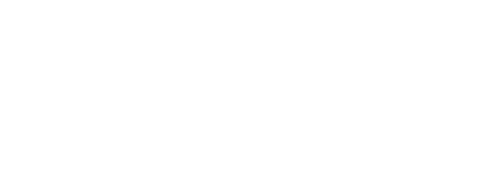 Сафонов Александр Сергеевич№ вариантаКомбинация значений признаковРезультат Услуги, за которым обращается заявитель «Внесение сведений в региональный реестр легковых такси»Результат Услуги, за которым обращается заявитель «Внесение сведений в региональный реестр легковых такси»Представитель, юридическое лицоПредставитель, индивидуальный предпринимательПредставитель, физическое лицо, использующее специальный налоговый режим "Налог на профессиональный доход"Заявитель, юридическое лицоЗаявитель, индивидуальный предпринимательЗаявитель, физическое лицо, использующее специальный налоговый режим "Налог на профессиональный доход"Результат Услуги, за которым обращается заявитель «Внесение изменений в региональный реестр легковых такси»Результат Услуги, за которым обращается заявитель «Внесение изменений в региональный реестр легковых такси»Представитель, юридическое лицоПредставитель, индивидуальный предпринимательПредставитель, физическое лицо, использующее специальный налоговый режим "Налог на профессиональный доход"Заявитель, юридическое лицоЗаявитель, индивидуальный предпринимательЗаявитель, физическое лицо, использующее специальный налоговый режим "Налог на профессиональный доход"Результат Услуги, за которым обращается заявитель «Исключение сведений из регионального реестра легковых такси»Результат Услуги, за которым обращается заявитель «Исключение сведений из регионального реестра легковых такси»Представитель, юридическое лицоПредставитель, индивидуальный предпринимательПредставитель, физическое лицо, использующее специальный налоговый режим "Налог на профессиональный доход"Заявитель, юридическое лицоЗаявитель, индивидуальный предпринимательЗаявитель, физическое лицо, использующее специальный налоговый режим "Налог на профессиональный доход"Результат Услуги, за которым обращается заявитель «Получение выписки из регионального реестра легковых такси»Результат Услуги, за которым обращается заявитель «Получение выписки из регионального реестра легковых такси»Представитель, юридическое лицоПредставитель, индивидуальный предпринимательПредставитель, физическое лицо, использующее специальный налоговый режим "Налог на профессиональный доход"Заявитель, юридическое лицоЗаявитель, индивидуальный предпринимательЗаявитель, физическое лицо, использующее специальный налоговый режим "Налог на профессиональный доход"№ п/пПризнак заявителяЗначения признака заявителяРезультат Услуги «Внесение сведений в региональный реестр легковых такси»Результат Услуги «Внесение сведений в региональный реестр легковых такси»Результат Услуги «Внесение сведений в региональный реестр легковых такси»Кто обращается за услугой?1. Представитель.2. ЗаявительКатегория заявителя1. Юридическое лицо.2. Индивидуальный предприниматель.3. Физическое лицо, использующее специальный налоговый режим "Налог на профессиональный доход"Результат Услуги «Внесение изменений в региональный реестр легковых такси»Результат Услуги «Внесение изменений в региональный реестр легковых такси»Результат Услуги «Внесение изменений в региональный реестр легковых такси»Кто обращается за услугой?1. Представитель.2. ЗаявительКатегория заявителя1. Юридическое лицо.2. Индивидуальный предприниматель.3. Физическое лицо, использующее специальный налоговый режим "Налог на профессиональный доход"Результат Услуги «Исключение сведений из регионального реестра легковых такси»Результат Услуги «Исключение сведений из регионального реестра легковых такси»Результат Услуги «Исключение сведений из регионального реестра легковых такси»Кто обращается за услугой?1. Представитель.2. ЗаявительКатегория заявителя1. Юридическое лицо.2. Индивидуальный предприниматель.3. Физическое лицо, использующее специальный налоговый режим "Налог на профессиональный доход"Результат Услуги «Получение выписки из регионального реестра легковых такси»Результат Услуги «Получение выписки из регионального реестра легковых такси»Результат Услуги «Получение выписки из регионального реестра легковых такси»Кто обращается за услугой?1. Представитель.2. ЗаявительКатегория заявителя1. Юридическое лицо.2. Индивидуальный предприниматель.3. Физическое лицо, использующее специальный налоговый режим "Налог на профессиональный доход"